ОАО "РОССИЙСКИЕ ЖЕЛЕЗНЫЕ ДОРОГИ"УТВЕРЖДЕНО:на заседании правления ОАО "РЖД"(протокол от 18-19 декабря 2006 г. N 40)ПОЛОЖЕНИЕО КОРПОРАТИВНОЙ СИСТЕМЕ ОПЛАТЫ ТРУДА РАБОТНИКОВ ФИЛИАЛОВ И СТРУКТУРНЫХ ПОДРАЗДЕЛЕНИЙ ОТКРЫТОГО АКЦИОНЕРНОГО ОБЩЕСТВА "РОССИЙСКИЕ ЖЕЛЕЗНЫЕ ДОРОГИ"(С изм. принятыми на заседаниях правления ОАО "РЖД", Протоколы от 19.07.2007 N 25, от 21.03.2008 N 4, от 9.04.2008 N 7, от 16.07.2008 N 22, от 29.09.2008 N 32, от 27.03.2009 N 9, от 17.04.2009 N 11, от 17.06.2009 N 22, от 29.06.2009 N 24, от 03.11.2009 N 45, от 20.04.2010 N 12, от 07.12.2010 N 47, от 30.03.2011 N 10, от 04.07.2011 N 20, от 25.07.2011 N 22, от 25.11.2011 N 43, от 12.04.2012 N 8,  от 02.11.2012 N 40, от 02.04.2013 N 9, от 21.10.2013 N 31, от 07.11.2013 N 36, от 05.12.2014 N 40, от 22.05.2015 N 17)1. Общие положения1.1. Положение о корпоративной системе оплаты труда работников филиалов и структурных подразделений открытого акционерного общества "Российские железные дороги" (далее - Положение) разработано в соответствии со статьей 135 Трудового кодекса Российской Федерации и подпунктом 10 пункта 88 Устава открытого акционерного общества "Российские железные дороги", утвержденного постановлением Правительства Российской Федерации от 18 сентября 2003 г. N 585.1.2. Выплаты работникам филиалов и структурных подразделений ОАО "РЖД", не предусмотренные настоящим Положением, осуществляются в порядке, определенном Трудовым кодексом Российской Федерации и иными нормативными правовыми актами Российской Федерации.1.3. Виды и размеры надбавок и доплат стимулирующего и компенсационного характера работникам филиалов и структурных подразделений ОАО "РЖД" определяет руководитель филиала, структурного подразделения ОАО "РЖД" или уполномоченное им лицо на основе настоящего Положения.1.4. Оплата труда работников филиалов, структурных подразделений ОАО "РЖД" осуществляется в пределах фонда заработной платы, предусмотренного в бюджете затрат конкретного филиала (структурного подразделения филиала), структурного подразделения ОАО "РЖД".1.5. Система оплаты труда работников структурных подразделений ОАО "РЖД" определяется положениями об оплате труда работников указанных структурных подразделений ОАО "РЖД", разработанными на основании настоящего Положения и утверждаемыми президентом ОАО "РЖД".1.6. В тех случаях, когда в связи с организацией оплаты труда в соответствии с настоящим Положением, у отдельных работников необоснованно снижается гарантированный уровень заработной платы (тариф, выплаты компенсационного характера), этим работникам за время их дальнейшей работы в данном филиале ОАО "РЖД" (структурном подразделении филиала) в той же должности выплачивается доплата разницы в заработной плате. Указанная доплата индексируется в соответствии с Коллективным договором ОАО "РЖД".1.7. Размер минимальной заработной платы в ОАО "РЖД" устанавливается нормативными документами ОАО "РЖД". Размер минимальной заработной платы в ОАО "РЖД" не может быть ниже минимального размера оплаты труда, установленного в Российской Федерации.Месячная заработная плата работника, полностью отработавшего за этот период норму рабочего времени и выполнившего нормы труда (трудовые обязанности), не может быть ниже размера минимальной заработной платы, установленного в ОАО "РЖД".Если в субъекте Российской Федерации региональным соглашением установлен размер минимальной заработной платы, превышающий минимальный размер оплаты труда, установленный в Российской Федерации, и на подразделение ОАО "РЖД" распространяется региональное соглашение, то месячная заработная плата работника подразделения ОАО "РЖД", расположенного в указанном субъекте Российской Федерации, полностью отработавшего за этот период норму рабочего времени и выполнившего нормы труда, не может быть ниже размера минимальной заработной платы, установленного в субъекте Российской Федерации.1.8. Методология расчета заработной платы работников ОАО "РЖД", установленная на основании настоящего Положения утверждается первым вице-президентом ОАО "РЖД".2. Оплата труда рабочих2.1. Оплата труда рабочих осуществляется по часовым тарифным ставкам, определяемым на основе тарифной сетки по оплате труда рабочих (далее - TCP), приведенной в приложении N 1 к настоящему Положению.2.2. TCP состоит из четырех уровней оплаты труда:первый уровень - для оплаты труда рабочих, занятых на работах, не связанных с движением поездов, ремонтом и обслуживанием железнодорожного подвижного состава и технических средств;второй уровень - для оплаты труда рабочих, связанных с движением поездов, ремонтом и обслуживанием железнодорожного подвижного состава и технических средств;третий уровень - для оплаты труда рабочих, выполняющих работы по содержанию инфраструктуры на участках железных дорог с движением пассажирских поездов со скоростью более 160 км/час: ремонт и обслуживание железнодорожных путей, устройств электроснабжения, сетей связи, систем сигнализации, централизации и блокировки;четвертый уровень - для оплаты труда рабочих локомотивных бригад.Перечень работ, при выполнении которых оплата труда производится в соответствии с тарифными коэффициентами первого, второго, третьего и четвертого уровней оплаты труда, приведен в приложении N 2 к настоящему Положению.2.3. Оплата труда рабочих осуществляется по часовым тарифным ставкам по повременной, повременно-премиальной, сдельно-премиальной, аккордно-премиальной или иным установленным ОАО "РЖД" системам организации оплаты труда.2.4. Часовая тарифная ставка рабочего первого разряда оплаты труда, оплачиваемого по первому уровню оплаты труда, с установленной 40-часовой продолжительностью рабочей недели, определяется нормативными документами ОАО "РЖД".Часовые тарифные ставки рабочих других разрядов оплаты труда с установленной 40-часовой продолжительностью рабочей недели определяются умножением часовой тарифной ставки рабочего первого разряда первого уровня оплаты труда на тарифный коэффициент разряда оплаты труда соответствующего уровня оплаты труда.Часовые тарифные ставки для оплаты труда рабочих, которым в соответствии с нормативными правовыми актами Российской Федерации или локальными нормативными актами ОАО "РЖД" установлена сокращенная продолжительность рабочего времени, за исключением работников в возрасте до восемнадцати лет, определяются путем умножения часовой тарифной ставки соответствующего разряда оплаты труда и уровня оплаты труда, установленной для рабочих с 40-часовой продолжительностью рабочей недели, на 40 (часов) и деления на продолжительность сокращенной рабочей недели (в часах), установленной рабочему.Часовые тарифные ставки для оплаты труда рабочих в возрасте до восемнадцати лет, которым в соответствии с нормативными правовыми актами Российской Федерации установлена сокращенная продолжительность рабочего времени, устанавливаются в порядке, предусмотренном первым и вторым абзацами настоящего пункта.Месячная тарифная ставка рабочего определяется путем умножения часовой тарифной ставки рабочего соответствующего разряда и уровня оплаты труда с установленной 40-часовой продолжительностью рабочей недели на среднемесячную норму рабочего времени текущего календарного года, установленную производственным календарем для работников с 40-часовой продолжительностью рабочей недели.Часовые и месячные тарифные ставки определяются в рублях и округляются до двух знаков после запятой.Среднемесячная норма рабочего времени текущего календарного года (для целей оплаты труда) для работников с установленной 40-часовой продолжительностью рабочей недели определяется путем деления на 12 календарных месяцев нормы рабочего времени на текущий календарный год для указанных работников, установленную в соответствии с Порядком исчисления нормы рабочего времени на определенные календарные периоды времени (месяц, квартал, год) в зависимости от установленной продолжительности рабочего времени в неделю, утвержденным Приказом Министерства и здравоохранения и социального развития Российской Федерации от 13 августа 2009 года N 588н. Среднемесячная норма рабочего времени определяется в часах и округляется до двух знаков после запятой.2.5. Разряды оплаты труда рабочих соответствуют разрядам квалификации рабочих, определенным в соответствии с Единым тарифно-квалификационным справочником работ и профессий рабочих (ЕТКС), за исключением рабочих локомотивных бригад, труд которых не тарифицируется.2.6. Оплата труда рабочих при выполнении отдельных видов работ, предусмотренных в приложении N 3 к настоящему Положению, осуществляется по повышенным тарифным коэффициентам (на 1-2 разряда выше установленных им разрядов квалификации по соответствующему данному виду работ уровню оплаты труда TCP).Конкретный размер повышенного тарифного коэффициента устанавливается лицом, уполномоченным на заключение с работниками трудового договора, в пределах фонда заработной платы, предусмотренного на эти цели.Оплата труда по повышенным тарифным коэффициентам производится за фактически отработанное время на предусмотренных работах.2.7. Особенности оплаты труда рабочих локомотивных бригад приведены в приложении N 4 к настоящему Положению.2.8. Особенности оплаты труда рабочих, занятых на погрузочно- разгрузочных работах, приведены в приложении N 5 к настоящему Положению.2.9. Оплата труда рабочих заводов в области ремонта железнодорожного подвижного состава, путевого хозяйства, непосредственно занятых на: сборке и регулировке радиоэлектронной аппаратуры и приборов; ремонте и наладке основного технологического электро- и энерготехнического, экспериментального и научного оборудования, машин, механизмов, автомобилей и другого подвижного состава и изготовлении запасных частей к ним; обслуживании и ремонте электронно-вычислительной техники, контрольно-измерительных приборов и автоматики в производственных цехах; станочных работах по обработке металла и других материалов резанием на металлообрабатывающих станках; на работах по штамповке металла и других материалов; изготовлению и ремонту инструмента и технологической оснастки, производится на основе тарифных коэффициентов, предусмотренных TCP для рабочих, связанных с движением поездов, ремонтом железнодорожного подвижного состава и обслуживанием технических средств (второй уровень оплаты труда) в соответствии с присвоенными разрядами.Для оплаты труда рабочих заводов, не занятых на работах, перечисленных в настоящем пункте, применяются тарифные коэффициенты первого уровня оплаты труда TCP.2.10. Оплата труда рабочих, занятых в области непроизводственной сферы, кроме водителей автомобилей, слесарей по ремонту автомобилей и работников, занятых на погрузочно-разгрузочных работах, производится по первому уровню оплаты труда TCP. Оплата труда водителей автомобилей, слесарей по ремонту автомобилей и работников, занятых на погрузочно-разгрузочных работах, производится по второму уровню оплаты труда TCP.2.11. Оплата труда рабочих проектных бюро, непосредственно занятых на сборке и наладке экспериментального и научного оборудования (приборов, запасных частей и т.п.), производится по второму уровню оплаты труда TCP.Для оплаты труда остальных рабочих проектных бюро применяются тарифные коэффициенты первого уровня оплаты труда TCP.2.12. Тарификация и установление квалификационных разрядов рабочих социальной сферы и проектных бюро производится по единым тарифно-квалификационным справочникам соответствующей сферы деятельности.3. Оплата труда руководителей, специалистов и служащих3.1. Оплата труда руководителей, специалистов и служащих осуществляется по месячным должностным окладам.Доля должностного оклада работника за один час работы для целей оплаты труда определяется путем деления должностного оклада на графиковую норму времени, установленную работнику в конкретном календарном месяце.3.2. Должностные оклады руководителям, специалистам и служащим устанавливаются в соответствии с приложением N 6 к настоящему положению. Диапазоны должностных окладов по должностям дифференцированы с учетом сложности и важности выполняемых трудовых функций, значимости в организационной структуре управления ОАО "РЖД".3.3. Группы железных дорог, структурных подразделений и иных подразделений железных дорог и функциональных филиалов для установления руководителям и специалистам должностных окладов определяются в соответствии с нормативными документами ОАО "РЖД", устанавливающими группы по оплате труда руководителей и специалистов. При отсутствии установленного нормативными документами ОАО "РЖД" порядка отнесения подразделения к группе по оплате труда руководителей и специалистов для установления должностного оклада работнику применяется весь диапазон окладов (суммарно для всех групп), определенный для конкретной должности.3.4. Конкретный размер должностного оклада руководителям, специалистам и служащим устанавливается лицом, уполномоченным для заключения с ними трудового договора, в пределах фонда заработной платы, предусмотренного на эти цели.3.5. Должностные оклады для оплаты труда руководителей и специалистов непроизводственной сферы, кроме медицинских работников, устанавливаются в соответствии с приложением N 7 к настоящему Положению.Оплата труда педагогических работников ОАО "РЖД" осуществляется в соответствии с нормативными документами ОАО "РЖД".Оплата труда медицинских работников ОАО "РЖД" осуществляется в соответствии с нормативными документами ОАО "РЖД", регламентирующими порядок оплаты труда работников негосударственных учреждений здравоохранения ОАО "РЖД", осуществляющих санаторно-курортную, оздоровительную и лечебно-профилактическую деятельность.Должностные оклады для оплаты труда служащих непроизводственной сферы устанавливаются в соответствии с приложением N 6 к настоящему Положению.3.6. Должностные оклады первым заместителям начальников (директоров, генеральных директоров) филиалов ОАО "РЖД" (структурных подразделений филиалов ОАО "РЖД", региональных и территориальных подразделений филиалов ОАО "РЖД") устанавливаются на 5-15% ниже диапазона, предусмотренного для должности их непосредственного руководителя; другим заместителям указанных руководителей, главным инженерам, главным бухгалтерам, главным экономистам, не указанным в приложениях NN 6, 7 к настоящему Положению, - на 10-25%; заместителям указанных руководителей с двойным наименованием должности (например, "заместитель начальника дирекции - начальник отдела"), - на 15-30%.Должностные оклады заместителям начальников служб, управлений, отделов, цехов, участков и т.п. устанавливаются на 10-25% ниже диапазона должностных окладов, предусмотренного для должности начальника службы, управления, отдела, цеха, участка и т.п.; заместителям указанных руководителей с двойным наименованием должности (например, "заместитель начальника службы - начальник отдела"), - на 15-30%.Должностные оклады заместителям начальников служб, управлений, отделов и т.п., имеющим непосредственного руководителя с двойным наименованием должности, устанавливаются на 10-25% ниже диапазона должностных окладов, предусмотренного для должности начальника службы, управления, отдела (например, если начальнику отдела установлено двойное наименование должности "заместитель начальника дирекции - начальник отдела", то заместителю этого начальника отдела должностной оклад устанавливается на 10-25%) ниже диапазона должностных окладов, предусмотренного для должности начальника отдела).3.7. Диапазоны должностных окладов в приложениях N N 6, 7 установлены на 1 марта 2013 года.Должностные оклады индексируются в соответствии с Коллективным договором ОАО "РЖД" и округляются до целого числа: от 0,5 и выше - в сторону увеличения, менее 0,5 - в сторону уменьшения. Размеры проиндексированных должностных окладов утверждаются руководителем филиала ОАО "РЖД", структурного подразделения филиала ОАО "РЖД".3.8. Для отдельных руководителей, специалистов и служащих филиалов, перечень должностей которых определяется президентом ОАО "РЖД", могут применяться особые условия оплаты труда в соответствии с приложением N 8 к настоящему Положению.4. Выплаты компенсационного характера4.1. В соответствии со статьей 147 Трудового кодекса Российской Федерации работникам, занятым на тяжелых работах, работах с вредными и (или) опасными и иными особыми условиями труда, устанавливаются доплаты в размере от 4% до 24% тарифной ставки (оклада).Конкретные размеры доплат устанавливаются трудовым договором по результатам аттестации рабочих мест в соответствии с установленным в ОАО "РЖД" порядком.Работникам, обслуживающим Северо-Муйский тоннель, устанавливаются доплаты за работу с вредными условиями труда в размере до 48% тарифной ставки (оклада) с учетом времени воздействия и уровня ионизирующего излучения сверх предельно допустимых норм.Работникам, обслуживающим Байкальский тоннель, устанавливаются доплаты за работу с вредными условиями труда в размере до 36% тарифной ставки (оклада) с учетом времени воздействия и уровня ионизирующего излучения сверх предельно допустимых норм.Доплаты, указанные в настоящем пункте, начисляются на тарифную ставку (должностной оклад) за фактически отработанное время.4.2. За работу в ночное время работникам филиалов, структурных подразделений ОАО "РЖД" осуществляется доплата в размере 40% часовой тарифной ставки (должностного оклада) за каждый час работы в ночное время. В соответствии со статьей 96 Трудового кодекса Российской Федерации ночным временем считается время с 22 часов до 6 часов.4.3. Сверхурочная работа оплачивается за первые два часа работы в полуторном размере, за последующие часы - в двойном размере.По желанию работника сверхурочная работа вместо повышенной оплаты может компенсироваться предоставлением дополнительного времени отдыха, но не менее времени, отработанного сверхурочно.4.4. Работа в выходной или нерабочий праздничный день оплачивается в двойном размере:сдельщикам - по двойным сдельным расценкам;работникам, труд которых оплачивается по часовым тарифным ставкам, - в размере двойной часовой тарифной ставки;работникам, получающим оклад, - в размере одинарной часовой ставки (части оклада за час работы) сверх оклада, если работа в выходной или нерабочий праздничный день производилась в пределах месячной нормы рабочего времени, и в размере двойной часовой ставки сверх оклада, если работа производилась сверх месячной нормы рабочего времени.По желанию работника, работавшего в выходной или нерабочий праздничный день, ему может быть предоставлен другой день отдыха. В этом случае день отдыха оплате не подлежит, работа в выходной день оплачивается в одинарном размере, работа в нерабочий праздничный день оплачивается в двойном размере.4.5. В период особо сложных метеорологических условий (морозы, метели, заносы, жара и другие) рабочим, специалистам и служащим, выполняющим работы на открытом воздухе, на время выполнения этих работ устанавливаются доплаты в размере 10% тарифной ставки (должностного оклада).Конкретные метеорологические условия и критерии установления доплат определяются руководителем филиала ОАО "РЖД" на основании нормативного документа железной дороги, устанавливающей эти параметры по регионам.4.6. При направлении рабочего в служебную командировку в другой филиал (структурное подразделение филиала) ему гарантируется сохранение среднего заработка.В случае, если средний заработок командированного рабочего ниже заработной платы, исчисленной за фактически отработанное время, исходя из тарифной ставки, соответствующей установленному в его трудовом договоре разряду и уровню оплаты труда, с учетом условий оплаты труда и премирования, действующих в филиале (структурном подразделении филиала) по месту командирования рабочего (включая доплаты за работу в условиях, отклоняющихся от нормальных, выплаты по районным коэффициентам), рабочему может производиться доплата, определенная как разница между исчисленной таким образом заработной платой и величиной среднего заработка.При командировании рабочего из одного филиала в другой доплата производится по решению президента (первого вице-президента) ОАО "РЖД".При командировании рабочего из одного структурного подразделения филиала в другое структурное подразделение того же филиала доплата производится по решению начальника филиала и в пределах фонда заработной платы, предусмотренного в бюджете затрат филиала.Выплата среднего заработка и указанной доплаты командированному рабочему осуществляется по основному месту работы.4.7. Работникам, привлекаемым к выполнению работ вахтовым методом, выплачивается надбавка за вахтовый метод работы, предельные размеры и порядок выплаты которой утверждаются президентом ОАО "РЖД".4.8. Время простоя по вине работодателя оплачивается в размере двух третей средней заработной платы работника.Время простоя по причинам, не зависящим от работодателя и работника, оплачивается в размере двух третей тарифной ставки (должностного оклада), рассчитанных пропорционально времени простоя.5. Выплаты стимулирующего характера5.1. В целях стимулирования повышения профессионального мастерства рабочим, стабильно обеспечивающим высокое качество работ (выпускаемой продукции), освоившим выполнение работ по смежным операциям и профессиям, могут устанавливаться надбавки за профессиональное мастерство, дифференцированные по разрядам квалификации: III разряда в размере до 12%, IV разряда - до 16%, V разряда - до 20%, VI разряда и более высоких разрядов - до 24% тарифной ставки.В случае допущения брака в работе или снижения качества производимой продукции и выполняемых работ указанные надбавки отменяются.5.2. Работникам отдельных профессий и должностей филиалов ОАО "РЖД" могут присваиваться классные звания и выплачиваться надбавки в соответствии с положением, утверждаемым президентом ОАО "РЖД".5.3. Руководителям и специалистам, имеющим ученые степени и работающим на должностях и участках, где возможно использование их научной квалификации, руководителем филиала ОАО "РЖД" могут устанавливаться доплаты в размере:15% должностного оклада - докторам наук;10% должностного оклада - кандидатам наук.5.4. Руководителям, специалистам и служащим филиалов ОАО "РЖД" могут устанавливаться надбавки за высокий уровень квалификации, высокие достижения в труде, выполнение особо важной работы.Машинистам-инструкторам локомотивных бригад надбавка за высокий уровень квалификации устанавливается при наличии 1 класса квалификации машиниста локомотива в размере 25%, 2 класса квалификации машиниста локомотива - 15% должностного оклада.Надбавка за выполнение особо важной работы устанавливается на срок выполнения конкретных работ, но во всех случаях не более чем на календарный год.В случае применения к работнику дисциплинарного взыскания указанные надбавки отменяются. В случае совершения работником дисциплинарного проступка, то есть неисполнения или ненадлежащего исполнения работником по его вине возложенных на него трудовых обязанностей, без применения к работнику дисциплинарного взыскания, решение об отмене указанных надбавок принимает руководитель филиала (структурного подразделения филиала) ОАО "РЖД".Порядок установления и отмены надбавок, указанных в настоящем пункте, а также в пункте 5.1 Положения, определяется руководителем филиала (структурного подразделения филиала) ОАО "РЖД".5.5. В целях усиления мотивации рабочих в освоении новой техники и технологий рабочим на срок освоения, но не более 6 месяцев, могут устанавливаться надбавки в размере до 20% тарифной ставки - при выполнении производственных заданий, или могут устанавливаться доплаты до уровня среднего заработка работника - при невыполнении производственных заданий.5.6. Работникам филиалов ОАО "РЖД", структурных подразделений филиалов ОАО "РЖД", проблемных по укомплектованию высококвалифицированными кадрами, начальником филиала в пределах фонда заработной платы филиала могут устанавливаться зональные надбавки за особые условия работы (зоны повышенной оплаты).Зональные надбавки устанавливаются на определенный период, но не более, чем на календарный год, с учетом объемов выполняемых работ, уровня напряженности по формированию профессионального кадрового состава, особенностей региональных рынков труда.Конкретный порядок установления зональных надбавок определяется руководителем филиала.5.7. В бригадах рабочих, где по технологии работы не предусмотрен бригадир (освобожденный) предприятий железнодорожного транспорта, руководителем структурного подразделения филиала ОАО "РЖД" может назначаться старший из числа рабочих бригады, которому устанавливается доплата за руководство бригадой численностью от пяти до десяти человек - до 10%), свыше десяти человек - до 15% тарифной ставки.5.8. Доплаты и надбавки, указанные в настоящем разделе, начисляются на тарифную ставку (должностной оклад) за фактически отработанное время, за исключением времени следования пассажиром, времени ожидания следования пассажиром и времени простоя по причинам, не зависящим от работника и работодателя.6. Региональное регулирование6.1. В соответствии со статьями 315, 316 и 317 Трудового кодекса Российской Федерации в районах Крайнего Севера и приравненных к ним местностях, а также в местностях, где в соответствии с законодательством Российской Федерации установлены районные коэффициенты к заработной плате, оплата труда осуществляется с применением процентных надбавок и районных коэффициентов в порядке и размерах, установленных Правительством Российской Федерации.6.2. Работникам филиалов ОАО "РЖД", расположенных в районах Крайнего Севера и приравненных к ним местностях, а также в южных районах Восточной Сибири и Дальнего Востока, выплачивается процентная надбавка к заработной плате за стаж работы в данных районах или местностях:- в районах Крайнего Севера, - 10% по истечении первых шести месяцев работы, с увеличением на 10% за каждые последующие шесть месяцев работы, а по достижении шестидесятипроцентной надбавки - 10% за каждый последующий год работы, но не более 80% заработка;- в местностях, приравненных к районам Крайнего Севера, - 10% по истечении первого года работы с увеличением на 10% за каждый последующий год работы, но не более 50% заработка;- в южных районах Дальнего Востока, Красноярского края, Иркутской и Читинской областей, республики Бурятия, республики Хакасия - 10% по истечении первого года работы с увеличением на 10% за каждые последующие два года работы, но не свыше 30% заработка.Порядок определения стажа работы для целей выплаты указанной в настоящем пункте надбавки определяется Законом Российской Федерации "О государственных гарантиях и компенсациях для лиц, работающих и проживающих в районах Крайнего Севера и приравненных к ним местностях" от 19 февраля 1993 г. N 4520-1 (далее - Закон о Крайнем Севере), а также регулируется Инструкцией о порядке предоставления социальных гарантий и компенсаций лицам, работающим в районах Крайнего Севера и в местностях, приравненных к районам Крайнего Севера, утвержденной приказом Минтруда РСФСР от 22 ноября 1990 г. N 2; Инструкцией о порядке предоставления работникам предприятий, учреждений и организаций, расположенных в Архангельской области, Карельской АССР, Коми ССР в составе РСФСР, в Южных районах Дальнего Востока, Красноярского края, Иркутской области, а также в Бурятской АССР, Тувинской АССР и Читинской области, социальных гарантий и компенсаций в соответствии с постановлением ЦК КПСС, Совета Министров СССР и ВЦСПС от 6 апреля 1972 г. N 255, утвержденной приказом Минтруда РСФСР от 22.11.1990 г. N 3, а также постановлением Правительства Российской Федерации от 7 октября 1993 г. N 1012 "О порядке установления и исчисления трудового стажа для получения процентной надбавки к заработной плате лицам, работающим в районах Крайнего Севера, приравненных к ним местностях и в остальных районах Крайнего Севера", - в части, не противоречащей Закону о Крайнем Севере.Для определения районов Крайнего Севера и местностей, приравненных к районам Крайнего Севера, следует руководствоваться Перечнем районов Крайнего Севера и местностей, приравненных к районам Крайнего Севера, на которые распространяется действие указов Президиума Верховного Совета СССР от 10 февраля 1960 г. и от 26 сентября 1967 г. о льготах для лиц, работающих в этих районах и местностях, утвержденным постановлением Совета Министров СССР от 10 ноября 1967 г. N 1029, с последующими изменениями и дополнениями.6.3. Перечень участков железных дорог, где в соответствии с законодательством Российской Федерации оплата труда работников осуществляется с применением районных коэффициентов к заработной плате, и размеры районных коэффициентов к заработной плате, установленные Правительством Российской Федерации и иными нормативными правовыми актами, содержащими нормы трудового права, приведены в приложении N 9 к настоящему Положению.6.4. В тех регионах расположения железных дорог, в которых субъектами Российской Федерации установлены повышенные по сравнению с установленными Правительством Российской Федерации размеры районных коэффициентов, - к заработной плате работников железных дорог могут применяться более высокие размеры районных коэффициентов. Решение о применении повышенных районных коэффициентов, установленных субъектами Российской Федерации, принимается начальником железной дороги.Если применение повышенных районных коэффициентов, установленных субъектами Российской Федерации, предусмотрено нормативным документом железной дороги, руководителем филиала ОАО "РЖД" устанавливаются аналогичные размеры районных коэффициентов для работников подразделений филиала, осуществляющих свою деятельность в границах соответствующей железной дороги.7. Система премирования7.1. Система премирования вводится в целях усиления материальной заинтересованности работников в повышении эффективности и качества труда, направленного на достижение общекорпоративных результатов.7.2. Система премирования включает в себя:текущее премирование - премирование за основные результаты производственно-хозяйственной деятельности, являющееся основным видом материального поощрения работников ОАО "РЖД", направленное на обеспечение эффективности и качества работы, выполнение и улучшение результатов производственно-хозяйственной деятельности;дополнительное премирование - вид материального поощрения, направленный на достижение эффективных результатов в определенной сфере деятельности. Выплачивается по основаниям, не предусмотренным премированием за основные результаты производственно-хозяйственной деятельности.7.3. Система премирования предусматривает единый порядок выплаты премий определенному кругу работников на основании установленных условий и показателей премирования в соответствующих положениях о премировании.7.4. Положения о текущем премировании утверждаются:президентом ОАО "РЖД" - для руководителей (начальник, генеральный директор, директор) филиалов ОАО "РЖД" и структурных подразделений ОАО "РЖД";первым вице-президентом ОАО "РЖД", старшим или курирующим вице-президентом ОАО "РЖД" - для работников структурных подразделений ОАО "РЖД", кроме руководителей, перечисленных во втором абзаце настоящего пункта;в порядке, установленном Положением о корпоративной системе премирования работников филиалов открытого акционерного общества "Российские железные дороги", - для работников филиалов ОАО "РЖД".руководителем филиала ОАО "РЖД" - для работников филиала ОАО "РЖД", имеющих особые условия оплаты труда в соответствии с приложением N 8 к настоящему Положению.7.5. Положения о дополнительном премировании, разработанные на основании утвержденных президентом ОАО "РЖД" или первым вице-президентом ОАО "РЖД" нормативных актов ОАО "РЖД", утверждаются руководителем филиала ОАО "РЖД" по согласованию с Департаментом по организации, оплате и мотивации труда.При отсутствии нормативных актов ОАО "РЖД" руководитель филиала ОАО "РЖД" имеет право утверждать положения о дополнительном премировании работников филиала ОАО "РЖД" в пределах фонда заработной платы, предусмотренного в бюджете затрат, в порядке, установленном Положением о корпоративной системе премирования работников филиалов открытого акционерного общества "Российские железные дороги".(Пункт дан с изм., утв. на заседании правления ОАО "РЖД", протокол от 21.10.2013 N 31)7.6. Работникам, деятельность которых непосредственно связана с обеспечением безопасности движения, выплачивается единовременное вознаграждение в соответствии с положением о вознаграждении работников структурных подразделений филиалов ОАО "РЖД" за обеспечение безопасности движения, утверждаемым президентом ОАО "РЖД".7.7. Наставникам производится выплата единовременного денежного вознаграждения в размере от 0,5 должностного оклада (месячной тарифной ставки) при осуществлении наставничества в отношении 1-2 стажеров общей продолжительностью до 6 месяцев и до 1 должностного оклада при наставничестве в отношении 1-2 стажеров общей продолжительностью более 6 месяцев. Выплата производится по результатам утверждения отчетов наставника и стажера о выполнении плана стажировки.7.8. Работникам, за исключением работников, для которых применяются особенности оплаты труда, начисление текущей премии производится на должностной оклад (тарифную ставку, сдельный или аккордный заработок) за фактически отработанное время в оцениваемом периоде.Премирование работников, для которых применяются особенности оплаты труда, осуществляются на условиях, предусмотренных в приложении N 8.(Пункт дан с изм., утв. на заседании правления ОАО "РЖД", протокол от 22.05.2015 N 17)7.9. Порядок начисления дополнительной премии устанавливается в соответствующих положениях о дополнительном премировании.7.10. По решению президента ОАО "РЖД" с учетом финансово-экономических результатов деятельности ОАО "РЖД" могут вводиться другие выплаты мотивационного характера.Приложение N 1Тарифная сетка по оплате труда рабочих (TCP)Приложение N 2ПЕРЕЧЕНЬработ, при выполнении которых оплата труда рабочих производится по тарифным ставкам первого, второго, третьего и четвертого уровней оплаты труда TCPПЕРВЫЙ УРОВЕНЬ ОПЛАТЫ ТРУДА:работы, не связанные с движением поездов, ремонтом и обслуживанием железнодорожного подвижного состава и технических средств;ВТОРОЙ УРОВЕНЬ ОПЛАТЫ ТРУДА:ремонт (слесарные, станочные, сварочные, кузнечные, токарные, малярные, столярные, обтирочные и другие работы), обслуживание, регулировка и наладка: основного технологического оборудования; железнодорожного подвижного состава; оборудования железнодорожного подвижного состава; путевых машин; моторно-рельсового транспорта; средств диагностики и контроля; устройств сигнализации, централизации и блокировки; механизированных и автоматизированных сортировочных горок; связи и приборов обнаружения нагрева аварийных букс; устройств электроснабжения; механизмов; контрольно-измерительных приборов; автоматики; электронно-вычислительной техники; пневмообдувочных устройств; контейнеров;изготовление и ремонт деталей, инструмента и технологической оснастки для них;управление путевыми, железнодорожно-строительными машинами, специальным подвижным составом, кранами на железнодорожном ходу;работы, непосредственно связанные с движением поездов; аварийно- восстановительные работы по поднятию железнодорожного подвижного состава и открытию прерванного движения поездов;экипировка железнодорожного подвижного состава;текущее содержание и ремонт пути, искусственных сооружений и земляного полотна;изготовление и ремонт элементов и деталей верхнего строения пути; сборка путевой решетки; сборка стрелочных переводов;строительно-монтажные и ремонтно-строительные работы;выполнение работ по приему-выдаче грузов и коммерческому осмотру вагонов в поездах;выполнение погрузочно-разгрузочных работ;доставка работников, оборудования и материалов к месту производства эксплуатационных и аварийных работ;выполнение работ по содержанию полосы отвода;передача и доставка служебных телеграмм, перевозочных документов, обеспечение оперативно-технологической телефонной связи;оформление документов на перевозку грузов, грузобагажа, багажа и обслуживание пассажиров на вокзалах и в пути следования;ремонт и управление автомобилями.ТРЕТИЙ УРОВЕНЬ ОПЛАТЫ ТРУДА:обслуживание инфраструктуры на участках железных дорог с движением пассажирских поездов со скоростью более 160 км/час: ремонт и текущее содержание железнодорожных путей; ремонт и обслуживание устройств электроснабжения, сетей связи, систем сигнализации, централизации и блокировки;ЧЕТВЕРТЫЙ УРОВЕНЬ ОПЛАТЫ ТРУДА:работа локомотивных бригад во всех видах движенияПриложение N 3ПЕРЕЧЕНЬпрофессий рабочих и выполняемых ими работ, оплачиваемых по повышенным тарифным коэффициентамБригадир (освобожденный) по текущему содержанию и ремонту пути и искусственных сооружений;бригадир (освобожденный) предприятий железнодорожного транспорта при руководстве бригадой, выполняющей работы по текущему содержанию и ремонту железнодорожного подвижного состава, в составе которой имеются рабочие с 7- 8 разрядами оплаты труда;машинист железнодорожно-строительных машин при управлении самоходными машинами, оборудованными лазерной установкой и (или) микропроцессорной контрольно-измерительной аппаратурой: выправочно-подбивочно-рихтовочной, выправочно-подбивочно-рихтовочной для стрелочных переводов, для стабилизации пути, для выправки, подбивки и шлифовки стыков, рельсошлифовальным поездом, щебнеочистительной машиной для глубокой очистки щебня; тягово-энергетической машиной, а также самоходными машинами, оборудованными промышленной электроникой и автоматизированной системой управления: выправочно-подбивочно-отделочной, выправочно-подбивочно-рихтовочной, выправочно-подбивочной для стрелочных переводов, для очистки и нарезки кюветов, для закрепления и смазки клеммных и закладных болтов, для планировки и распределения балласта, путевой рельсосварочной, рихтовочной, снегоуборочной, щебнеочистительной машинами для глубокой очистки щебня, электробалластером с рихтовочным агрегатом при выполнении работ в "окно" (7-8 разряды оплаты труда) и помощник машиниста железнодорожно-строительных машин на аналогичных работах (6-7 разряды оплаты труда);машинист бульдозера при управлении бульдозером мощностью свыше 210 кВт (6 разряд оплаты труда);тракторист при управлении гусеничным трактором мощностью свыше 220 кВт (6 разряд оплаты труда);водитель погрузчика при управлении погрузчиком мощностью свыше 200 кВт, оборудованным сложной электронной системой управления, телескопической или фронтальной стрелой (7 разряд оплаты труда);машинист автомотрисы при управлении автомотрисами с дизельным двигателем мощностью свыше 220 кВт (7 разряд оплаты труда);машинист крана (крановщик) при управлении козловым краном грузоподъемностью свыше 45 т; самоходным железнодорожным краном грузоподъемностью свыше 40 т (6 разряд оплаты труда); помощник машиниста крана (крановщика) на аналогичных работах (5 разряд оплаты труда);наладчик железнодорожно-строительных машин и механизмов при наладке, регулировке и техническом обслуживании узлов, механизмов, систем автоматики и электроники, электрических, пневматических и гидравлических систем управления самоходных машин с автоматизированной системой управления, а также машин, оборудованных лазерными установками, промышленной электроникой и электронной контрольно-измерительной аппаратурой самоходных путеремонтных летучек, самоходных машин: для планировки и распределения балласта, щебнеочистительных, щебнеочистительных для глубокой очистки балласта, балластировочных, балластоуплотнительных, для очистки и нарезки кюветов, шпалозаменяющих, шпалоремонтных, для добивки (дожатия) костылей, для выправки и шлифовки стыков, для обработки рельсов в пути, рельсоочистительных, путевых рельсосварочных, выправочно-подбивочно-отделочных, выправочно-подбивочно-рихтовочных для пути и стрелочных переводов, для стабилизации пути, шпалоподбивочных, для закрепления и смазки клеммных и закладных болтов, для звеньевой укладки, погрузки и транспортировки путевой решетки и стрелочных переводов, путеукладчиков широкой колеи, спецсоставов для перевозки стрелочных переводов, спецсоставов для механизированной погрузки, выгрузки и перевозки балласта и засорителей, тягово-энергетических, электробалластеров, электробалластеров с рихтовочным агрегатом, снегоуборочных и снегоуборочных поливочных, рельсошлифовальных поездов, моторно-рельсового транспорта; при проверке, корректировке доводке параметров и характеристик дефектоскопных установок, ультразвуковых и магнитных съемных дефектоскопов, дефектоскопов с микропроцессорными устройствами в соответствии с контрольно-настроечной картой и требованиями технических условий (7-8 разряды оплаты труда);наладчик станков и манипуляторов с программным управлением при комплексной наладке, регулировке сложных, особо сложных и уникальных систем приборов и систем управления оборудованием на базе микропроцессорной техники; при наладке и регулировке гибких производственных систем для обработки деталей и сборочных единиц, разрабатывающий программы управления системами и ремонтирующий особо сложные узлы, агрегаты, системы (7-8 разряды оплаты труда);электромонтер тяговой подстанции по регулировке и наладке сложных электронных микропроцессорных защит и систем диагностирования устройств электроснабжения (8 разряд оплаты труда);электромеханик по средствам автоматики и приборам технологического оборудования при ремонте и обслуживании электроприводов, управляемых мини- и микро-ЭВМ; при ремонте и параметрической наладке электроприводов, систем управления, вычислительных комплексов; при ремонте и обслуживание сложной электронной микропроцессорной техники (7-8 разряды оплаты труда);регулировщик скорости движения вагонов, выполняющий торможение отцепов в процессе роспуска вагонов с сортировочных горок на железнодорожных станциях, с полугорок и вытяжных путей специального профиля (3-4 разряды оплаты труда);сигналист при выполнении работ по закреплению железнодорожного подвижного состава на путях станций внеклассных и первого класса;водители специализированных и специальных автомобилей-самосвалов, цистерн, фургонов, рефрижераторов, контейнеровозов, технической помощи, подметально-уборочных, автокранов, автопогрузчиков и других; седельных тягачей с полуприцепами и балластных тягачей с прицепами, автомобилей по перевозке вредных и опасных грузов, автомобилей с прицепами;проводник пассажирского вагона за время работы в хвостовом вагоне;оператор по путевым измерениям при выполнении работ по проверке состояния и выявлению неисправностей железнодорожного пути при помощи путеизмерительной тележки, оборудованной микропроцессорными устройствами.Приложение N 4Особенности оплаты труда рабочих локомотивных бригад(с имз., утв. на заседании правления ОАО "РЖД". Протокол от 07.11.2013 N 36)1. Оплата труда рабочих локомотивных бригад (машинисты и помощники машинистов электровозов, тепловозов, паровозов, электропоездов и дизель-поездов) осуществляется по часовым тарифным ставкам, соответствующим установленным им разрядам оплаты труда и тарифным коэффициентам четвертого уровня оплаты труда TCP.2. Разряды оплаты труда рабочим локомотивных бригад определяются в зависимости от видов выполняемых работ и устанавливаются в трудовом договоре.Виды работ, выполняемые машинистами локомотивов, для установления им разрядов оплаты труда13 разряд оплаты труда: вождение пассажирских поездов "Сапсан" и "Аллегро";12 разряд оплаты труда: вождение пассажирских поездов (за исключением "Сапсана" и "Аллегро") скоростных, маршрутная скорость движения которых составляет более 91 км/час, и высокоскоростных, которые по участку (отдельным участкам) следования осуществляют движение со скоростью более 200 км/ч;11 разряд оплаты труда: вождение пассажирских (за исключением скоростных, высокоскоростных, "Сапсана" и "Аллегро"), пригородных, грузовых (сквозных, участковых, сборных) поездов;10 разряд оплаты труда: вождение передаточных, вывозных, хозяйственных, восстановительных и других вспомогательных поездов; на подталкивании поездов;9 разряд оплаты труда: маневровая работа на решающих участках производства и в напряженных маневровых районах на железнодорожных станциях;8 разряд оплаты труда: маневровая работа в маневровых районах на железнодорожных станциях, кроме отнесенных к 9 разряду оплаты труда; на экипировке локомотивов и на иных вспомогательных работах.Виды работ, выполняемые помощниками машинистов локомотивов, для установления им разрядов оплаты труда9 разряд оплаты труда: работа с пассажирскими поездами "Сапсан" и "Аллегро";8 разряд оплаты труда: работа с пассажирскими, пригородными, грузовыми (сквозными, участковыми, сборными) поездами (за исключением "Сапсана" и "Аллегро");7 разряд оплаты труда: работа с передаточными, вывозными, хозяйственными, восстановительными и другими вспомогательными поездами, на подталкивании поездов;6 разряд оплаты труда: маневровая работа на решающих участках производства и в напряженных маневровых районах на железнодорожных станциях;5 разряд оплаты труда: маневровая работа в маневровых районах на железнодорожных станциях, кроме отнесенных к 6 разряду оплаты труда; на экипировке локомотивов и на иных вспомогательных работах.3. Тарифные коэффициенты 10-13 разрядов оплаты труда машинистов локомотивов и 7-9 разрядов оплаты труда помощников машинистов локомотивов установлены с учетом особенностей работы рабочих локомотивных бригад в режиме "раздробленного" рабочего дня с перерывом между поездками "туда" и "обратно" и сверхнормативного отдыха в пунктах оборота (подмены) локомотивных бригад свыше половины времени предшествующей работы.4. Рабочим локомотивных бригад могут устанавливаться доплаты в размере до 30% часовой тарифной ставки:при работе на удлиненных участках обслуживания (свыше 250 км, при этом при поездке без отдыха в пунктах оборота (подмены) локомотивных бригад длина участка обслуживания определяется как суммарное расстояние, которое проезжает бригада за поездку туда и обратно);при работе с тяжеловесными поездами;при работе с длинносоставными поездами.Рабочим локомотивных бригад могут устанавливаться доплаты в размере до 50% часовой тарифной ставки:при работе с соединенными поездами;при работе с поездами повышенной массы и длины с распределенными по длине поезда локомотивами;при работе на удлиненных участках обслуживания свыше 500 км, при этом при поездке без отдыха в пунктах оборота (подмены) локомотивных бригад длина участка обслуживания определяется как суммарное расстояние, которое проезжает бригада за поездку туда и обратно.(Абзац добавлен на заседании правления ОАО "РЖД". Протокол от 07.11.2013 N 36)Машинистам локомотивов, работающим без помощников машинистов локомотивов, устанавливаются доплаты:при вождении пассажирских и пригородных поездов - в размере 50% часовой тарифной ставки;при работе в маневровом и вывозном движении - в размере от 10% до 50% часовой тарифной ставки;Остальным машинистам локомотивов, работающим без помощников машинистов локомотивов, могут устанавливаться доплаты в размере 50% часовой тарифной ставки.Машинистам специального самоходного подвижного состава, работающим без помощников машинистов, устанавливаются доплаты в размере 10% до 50% часовой тарифной ставки.Доплаты работникам начисляются за фактически отработанное время в этих условиях. Конкретный размер и порядок утановления доплат определяются руководством филиала ОАО "РЖД" с учетом степени загрузки работников.5. Машинистам локомотивов, имеющим класс квалификации, и помощникам машинистов локомотивов, имеющим право управления локомотивом, выплачивается ежемесячная надбавка к тарифной ставке:Выплата надбавок помощникам машинистов локомотивов, имеющим право управления локомотивом, отменяется в следующих случаях:- в случае отказа от перевода на другую работу машинистом локомотива в структурных подразделениях филиалов ОАО "РЖД", в которые они приняты на работу, с обязательным документальным подтверждением отказа;- в течение 3-х лет без уважительной причины не прошедшим в установленном порядке проверку знаний для перевода на работу машинистом локомотива.Надбавка начисляется на тарифную ставку за фактически отработанное время, за исключением времени следования пассажиром, времени ожидания следования пассажиром и времени простоя по причинам, не зависящим от работника и работодателя.6. Оплата времени следования пассажиром осуществляется исходя из часовой ставки установленного разряда оплаты труда. Время простоя по причинам, не зависящим от работника и работодателя, оплачивается в размере двух третей тарифной ставки установленного разряда оплаты труда, рассчитанных пропорционально времени простоя.Приложение N 5Особенности оплаты труда рабочих, занятых на погрузочно-разгрузочных работах1. Оплата труда машинистов кранов (крановщиков), водителей погрузчиков, стропальщиков, грузчиков, занятых на погрузочно-разгрузочных работах, механизаторов, комплексных бригад, а также рабочих, занятых на ремонте и техническом обслуживании погрузочно-разгрузочных машин и механизмов, производится на основе тарифных коэффициентов второго уровня оплаты труда ТСР в соответствии с присвоенными разрядами оплаты труда.2. Оплата труда механизаторов комплексных бригад и грузчиков, занятых на погрузочно-разгрузочных работах, при применении средств комплексной механизации производится в зависимости от рода и массы груза, исходя из повышенных тарифных коэффициентов, приведенных в таблице:3. Механизаторам комплексных бригад присваивается класс квалификации в соответствии с положением о порядке присвоения класса квалификации механизаторам комплексных бригад на погрузочно-разгрузочных работах, и выплачивается ежемесячная надбавка к тарифной ставке в размерах:механизаторам 1 класса - 25%;механизаторам 2 класса - 20%;механизаторам 3 класса - 15%.Надбавка начисляется на тарифную ставку за фактически отработанное время, за исключением времени простоя по причинам, не зависящим от работника и работодателя.4. Оплата труда грузчиков и механизаторов комплексных бригад за время выполнения подсобно-вспомогательных работ, не связанных с погрузочно-разгрузочными работами (уборка грузовых складов, территорий грузовых участков и другие), за время переходов и переездов на другие участки; а также доплата старшему из числа рабочих за руководство бригадой производятся исходя из тарифных ставок, соответствующих присвоенным разрядам оплаты труда в соответствии с пунктом 1 настоящего приложения.5. Время простоя по причинам, не зависящим от работника и работодателя, оплачивается в размере двух третей тарифной ставки установленного разряда оплаты труда, рассчитанных пропорционально времени простоя.Приложение N 6Должностные оклады руководителей, специалистов и служащих(кроме работников непроизводственной сферы)(с изм., утв. на заседаниях правления ОАО "РЖД". Протоколы от 21.10.2013 N 31, от 05.12.2014 N 40, от 22.05.2015 N 17)┌───────────────────────────────────────────────────────────────────────────────────┐│                              1. Руководители                                      │├───────────────────────────────────────────────────────────────────────────────────┤│1.1. Органов управления функциональных филиалов ОАО "РЖД", обеспечивающих          ││производственную деятельность компании на территории всей сети железных дорог:     ││Центральной дирекции управления движением, Дирекции тяги, Дирекции по ремонту      ││тягового подвижного состава, Центральной дирекции по ремонту пути, Центральной     ││дирекции по ремонту грузовых вагонов, Центральной дирекции инфраструктуры, Центра  ││фирменного транспортного обслуживания, Дирекции скоростного сообщения, Дирекции    ││железнодорожных вокзалов, Трансэнерго, Росжелдорснаба, Желдоручета, Главного       ││вычислительного центра, Центральной станции связи, Центральной дирекции по         ││управлению терминально-складским комплексом, Центральной дирекции по               ││тепловодоснабжению, Центральной дирекции пассажирских обустройств, Центральной     ││дирекции моторвагонного подвижного состава, Дирекции по комплексной реконструкции  ││железных дорог и строительству объектов железнодорожного транспорта, Дирекции по   ││строительству сетей связи, Дирекции капитального ремонта и реконструкции объектов  ││электрификации и электроснабжения железных дорог                                   │├─────────────────────────────────────────────────────────────────┬─────────────────┤│                     Должности руководителей                     │    Диапазоны    ││                                                                 │    месячных     ││                                                                 │   должностных   ││                                                                 │      окладов    ││                                                                 │     в рублях)   │├─────────────────────────────────────────────────────────────────┼─────────────────┤│Начальник (директор, генеральный директор)                       │  84660- 103620  │├─────────────────────────────────────────────────────────────────┼─────────────────┤│Начальник управления                                             │  63000 - 89540  │├─────────────────────────────────────────────────────────────────┼─────────────────┤│Начальник службы, начальник центра управления перевозками        │  60650 - 85030  │├─────────────────────────────────────────────────────────────────┼─────────────────┤│Начальник отдела (самостоятельного), начальник центра управления │  49820 - 77630  ││технологической сетью связи, начальник Центра управления         │                 ││содержанием инфраструктуры                                       │                 ││(с изм., утв. на заседании правления ОАО "РЖД". Протокол         │                 ││от 05.12.2014 N 40)                                              │                 │├─────────────────────────────────────────────────────────────────┼─────────────────┤│Главный диспетчер (Центральной дирекции управления движением)    │  49820 - 77630  │├─────────────────────────────────────────────────────────────────┼─────────────────┤│Главный технолог                                                 │  49820 - 77630  │├─────────────────────────────────────────────────────────────────┼─────────────────┤│Начальник сектора (самостоятельного)                             │  44770 - 69870  │├─────────────────────────────────────────────────────────────────┼─────────────────┤│Начальник отдела (в службе, управлении)                          │  45130 - 63370  │├─────────────────────────────────────────────────────────────────┼─────────────────┤│Главный механик, главный энергетик                               │  45130 - 63370  │├─────────────────────────────────────────────────────────────────┼─────────────────┤│Менеджер ЦФТО (по работе с клиентами)                            │  40250 - 63370  │├─────────────────────────────────────────────────────────────────┼─────────────────┤│Главный специалист проекта                                       │  39890 - 63370  │├─────────────────────────────────────────────────────────────────┼─────────────────┤│Начальник сектора (в службе, управлении, отделе); руководитель   │  41520 - 57410  ││группы                                                           │                 │├─────────────────────────────────────────────────────────────────┼─────────────────┤│Начальник смены                                                  │  36640 - 57410  │├─────────────────────────────────────────────────────────────────┴─────────────────┤│Примечание:                                                                        ││Оплата труда руководителей: Главного вычислительного центра, относящихся к         ││процессингу, центров управления тяговыми ресурсами - осуществляется исходя из      ││должностных окладов, установленных в соответствии с разделом 1.2.1 настоящего      ││приложения.                                                                        ││Оплата труда начальников цехов Центральной станции связи осуществляется исходя из  ││должностных окладов, установленных в разделе 1.2.2 настоящего приложения для       ││начальников цехов заводов - филиалов ОАО "РЖД". Оплата труда остальных             ││руководителей цехов Центральной станции связи осуществляется исходя из             ││должностных окладов, установленных в соответствии с разделом 1.4. настоящего       ││приложения                                                                         ││(с изм., утв. на заседании правления ОАО "РЖД". Протокол от 05.12.2014 N 40)       │├───────────────────────────────────────────────────────────────────────────────────┤│1.2. Органов управления: функциональных филиалов ОАО "РЖД" (за исключением         ││перечисленных в разделе 1.1); железных дорог; структурных подразделений филиалов   ││ОАО "РЖД" - при выполнении функций управления определенной сферой деятельности в   ││границах железной дороги                                                           │├───────────────────────────────────────────────────────────────────────────────────┤│1.2.1. Железных дорог, структурных подразделений филиалов ОАО "РЖД" - при          ││выполнении функций управления определенной сферой деятельности в границах железной ││дороги                                                                             │├───────────────────────────────────────────┬───────────────────────────────────────┤│                                           │ Диапазоны месячных должностных окладов││                                           │            по группам (в рублях)      ││          Должности руководителей          ├───────────┬─────────────┬─────────────┤│                                           │     IV    │  III и II   │   I и вне   ││                                           │           │             │   группы    │├───────────────────────────────────────────┼───────────┼─────────────┼─────────────┤│Начальник железной дороги                  │59750-62290│ 63540-67340 │ 67870-72030 │├───────────────────────────────────────────┼───────────┼─────────────┼─────────────┤│Начальник: региональной дирекции           │46750-56690│ 50550-60300 │ 53970-64450 ││управления движением; региональной         │           │             │             ││дирекции инфраструктуры; регионального     │           │             │             ││общего центра обслуживания (ОЦО-регион)    │           │             │             │├───────────────────────────────────────────┼───────────┼─────────────┼─────────────┤│Главный ревизор по безопасности движения   │42240-51640│ 45670-55430 │ 48740-59220 ││поездов                                    │           │             │             │├───────────────────────────────────────────┼───────────┼─────────────┼─────────────┤│Начальник: региональной дирекции (за       │42240-51640│ 45670-55430 │ 48740-59220 ││исключением региональной дирекции          │           │             │             ││управления движением и региональной        │           │             │             ││дирекции инфраструктуры); центра -         │           │             │             ││структурного подразделения филиала ОАО     │           │             │             ││"РЖД"; центра управления тяговыми          │           │             │             ││ресурсами, структурного подразделения      │           │             │             ││железной дороги: дирекции по эксплуатации  │           │             │             ││зданий и сооружений, дирекции              │           │             │             ││аварийно-восстановительных средств         │           │             │             ││(с изм., утв. на заседании правления       │           │             │             ││ОАО "РЖД". Протокол от 21.10.2013 N 31)    │           │             │             │├───────────────────────────────────────────┼───────────┼─────────────┼─────────────┤│Начальник службы: железной дороги;         │42240-51640│ 45670-55430 │ 48740-59220 ││региональной дирекции управления           │           │             │             ││движением; региональной дирекции           │           │             │             ││инфраструктуры                             │           │             │             │├───────────────────────────────────────────┼───────────┼─────────────┼─────────────┤│Начальник: отдела (самостоятельного);      │34840-46760│ 37540-50560 │ 39890-53980 ││отдела (в составе центра управления        │           │             │             ││тяговыми ресурсами); центра оценки,        │           │             │             ││мониторинга персонала и молодежной         │           │             │             ││политики; других центров (в составе        │           │             │             ││железной дороги, региональной дирекции)    │           │             │             │├───────────────────────────────────────────┼───────────┼─────────────┼─────────────┤│Начальник диспетчерского центра            │34840-46760│ 37540-50560 │ 39890-53980 ││управления перевозками                     │           │             │             │├───────────────────────────────────────────┼───────────┼─────────────┼─────────────┤│Начальник района управления                │31950-38280│ 34300-41340 │ 36280-44050 │├───────────────────────────────────────────┼───────────┼─────────────┼─────────────┤│Начальник центра метрологии - главный      │31950-38280│ 34300-41340 │ 36280-44050 ││метролог                                   │           │             │             │├───────────────────────────────────────────┼───────────┼─────────────┼─────────────┤│Начальник инспекции                        │31950-38280│ 34300-41340 │ 36280-44050 │├───────────────────────────────────────────┼───────────┼─────────────┼─────────────┤│Главный энергодиспетчер                    │31950-38280│ 34300-41340 │ 36280-44050 │├───────────────────────────────────────────┼───────────┼─────────────┼─────────────┤│Начальник отдела (в службе, управлении)    │25450-38280│ 27250-41340 │ 28520-44050 │├───────────────────────────────────────────┼───────────┼─────────────┼─────────────┤│Начальник лаборатории методов и            │25450-38280│ 27250-41340 │ 28520-44050 ││нормирования труда                         │           │             │             │├───────────────────────────────────────────┼───────────┼─────────────┼─────────────┤│Начальник сектора                          │23820-34840│ 23820-37550 │ 27250-39900 │├───────────────────────────────────────────┼───────────┼─────────────┼─────────────┤│Начальник (заведующий) военно-учетного     │22200-23830│ 23650-25460 │ 24910-26720 ││бюро, заведующий объединенным архивом      │           │             │             │├───────────────────────────────────────────┼───────────┼─────────────┼─────────────┤│Заведующий экспедицией                     │18990-20630│ 20280-22250 │ 21480-23000 │├───────────────────────────────────────────┴───────────┴──────┬──────┴─────────────┤│                     Должности руководителей                  │ Диапазоны месячных ││                                                              │ должностных окладов││                                                              │      (в рублях)    │├──────────────────────────────────────────────────────────────┼────────────────────┤│Начальник группы (службы) заказчика -  структурного           │                    ││подразделения Дирекции по комплексной реконструкции           │                    ││железных дорог и  строительству объектов железнодорожного     │                    ││транспорта                                                    │                    ││при стаже работы в должности не менее 4-х лет                 │    48740-59220     ││при стаже работы в должности на менее 2-х лет                 │    45670-55430     ││без предъявления требований к стажу работы в должности        │    42240-51640     ││(с изм., утв. на заседании правления ОАО "РЖД". Протокол      │                    ││от 21.10.2013 N 31)                                           │                    │├──────────────────────────────────────────────────────────────┼────────────────────┤│Менеджер ТЦФТО (по работе с клиентами); главный механик       │    31950-44050     ││(с изм., утв. на заседании правления ОАО "РЖД". Протокол      │                    ││от 05.12.2014 N 40)                                           │                    │├──────────────────────────────────────────────────────────────┼────────────────────┤│     Должности руководителей Главного вычислительного центра, │ Диапазоны месячных ││                    относящихся к процессингу                 │ должностных окладов││                                                              │      (в рублях)    │├──────────────────────────────────────────────────────────────┼────────────────────┤│Начальник отдела, центра (удостоверяющего, учебного)          │    36280 - 53980   │├──────────────────────────────────────────────────────────────┼────────────────────┤│Руководитель группы, начальник сектора                        │    33210 - 39900   │├──────────────────────────────────────────────────────────────┼────────────────────┤│Главный механик, главный энергетик                            │    25730 - 36290   │├──────────────────────────────────────────────────────────────┼────────────────────┤│Начальник участка                                             │    27260 - 28640   │├──────────────────────────────────────────────────────────────┼────────────────────┤│Должности руководителей информационно-вычислительных центров -│ Диапазоны месячных ││  структурных подразделений Главного вычислительного центра   │должностных окладов ││                                                              │     (в рублях)     │├──────────────────────────────────────────────────────────────┼────────────────────┤│Начальник центра                                              │    46750 - 53980   │├──────────────────────────────────────────────────────────────┼────────────────────┤│Главный технолог                                              │    38270 - 48750   │├──────────────────────────────────────────────────────────────┼────────────────────┤│Начальник отдела, главный специалист проекта                  │    29420 - 44050   │├──────────────────────────────────────────────────────────────┼────────────────────┤│Начальник смены                                               │    29420 - 39900   │├──────────────────────────────────────────────────────────────┼────────────────────┤│Начальник сектора, руководитель группы                        │    27260 - 36290   │├──────────────────────────────────────────────────────────────┴────────────────────┤│1.2.2. Функциональных филиалов ОАО "РЖД"                                           ││(за исключением перечисленных в разделе 1.1)                                       │├──────────────────────────────────────────────────────────────┬────────────────────┤│                     Должности руководителей                  │ Диапазоны месячных ││                                                              │должностных окладов ││                                                              │     (в рублях)     │├──────────────────────────────────────────────────────────────┼────────────────────┤│Начальник (директор, генеральный директор)                    │   46750 - 64450    │├──────────────────────────────────────────────────────────────┼────────────────────┤│Начальник службы                                              │   42240 - 59220    │├──────────────────────────────────────────────────────────────┼────────────────────┤│Начальник отделения проектного бюро                           │   42240 - 59220    ││(с изм., утв. на заседании правления ОАО "РЖД". Протокол      │                    ││от 22.05.2015 N 17)                                           │                    │├──────────────────────────────────────────────────────────────┼────────────────────┤│Начальник станции (всех наименований) Центра обследования и   │   39900 - 53980    ││диагностики инженерных сооружений                             │                    ││(с изм., утв. на заседании правления ОАО "РЖД". Протокол      │                    ││от 05.12.2014 N 40)                                           │                    │├──────────────────────────────────────────────────────────────┼────────────────────┤│Начальник отдела (самостоятельного)                           │   34840 - 53980    │├──────────────────────────────────────────────────────────────┼────────────────────┤│Главный: конструктор, метролог, технолог, механик, энергетик  │   34840 - 48750    │├──────────────────────────────────────────────────────────────┼────────────────────┤│Начальник отдела (в службе), начальник отдела (в проектном    │   31950 - 44050    ││бюро)                                                         │                    │├──────────────────────────────────────────────────────────────┼────────────────────┤│Главный инженер проекта; главный конструктор проекта,         │   31950 - 39900    ││главный технолог  проекта, руководитель проекта,              │                    ││руководитель группы проектного бюро                           │                    ││(с изм., утв. на заседании правления ОАО "РЖД". Протокол      │                    ││от 05.12.2014 N 40)                                           │                    │├──────────────────────────────────────────────────────────────┼────────────────────┤│Начальник сектора                                             │   29420 - 39900    │├──────────────────────────────────────────────────────────────┼────────────────────┤│Начальник цеха                                                │   27080-37010      ││(с изм., утв. на заседании правления ОАО "РЖД". Протокол      │                    ││от 05.12.2014 N 40)                                           │                    │├──────────────────────────────────────────────────────────────┼────────────────────┤│   Должности руководителей Петропавловского отделения Южно-   │ Диапазоны месячных ││        Уральской железной дороги - филиала ОАО "РЖД"         │ должностных окладов││                                                              │     (в рублях)     │├──────────────────────────────────────────────────────────────┼────────────────────┤│Начальник отделения                                           │   46750 - 64450    ││(с изм., утв. на заседании правления ОАО "РЖД". Протокол      │                    ││от 05.12.2014 N 40)                                           │                    │├──────────────────────────────────────────────────────────────┼────────────────────┤│Главный ревизор по безопасности движения поездов              │   42240 - 59220    │├──────────────────────────────────────────────────────────────┼────────────────────┤│Начальник отдела                                              │   34840 - 48750    │├──────────────────────────────────────────────────────────────┼────────────────────┤│Начальник сектора                                             │   29420 - 39900    │├──────────────────────────────────────────────────────────────┼────────────────────┤│Начальник отряда (ведомственной охраны)                       │   30860 - 42980    │├──────────────────────────────────────────────────────────────┼────────────────────┤│Начальник команды: стрелковой, пожарной                       │   21480 - 30340    │├──────────────────────────────────────────────────────────────┼────────────────────┤│Начальник отделения: стрелкового, пожарного                   │   18240 - 23840    │├──────────────────────────────────────────────────────────────┼────────────────────┤│   Должности руководителей заводов - филиалов ОАО "РЖД"       │ Диапазоны месячных ││                                                              │ должностных окладов││                                                              │     (в рублях)     │├──────────────────────────────────────────────────────────────┼────────────────────┤│Директор                                                      │   33750 - 47670    │├──────────────────────────────────────────────────────────────┼────────────────────┤│Главный: конструктор, технолог, экономист, механик, энергетик,│   28340 - 38820    ││металлург                                                     │                    │├──────────────────────────────────────────────────────────────┼────────────────────┤│Начальник цеха                                                │   27080 - 37010    │├──────────────────────────────────────────────────────────────┼────────────────────┤│Начальник участка, начальник лаборатории                      │   24910 - 30330    │├──────────────────────────────────────────────────────────────┴────────────────────┤│Примечание:                                                                        ││Оплата труда руководителей заводов - филиалов ОАО "РЖД", кроме перечисленных в     ││разделе 1.2.2 настоящего приложения, осуществляется исходя из должностных окладов, ││установленных в соответствии с разделом 1.4 настоящего приложения.                 │├───────────────────────────────────────────────────────────────────────────────────┤│1.3. Органов управления нижеперечисленных подразделений - при выполнении функций   ││управления определенной сферой деятельности в границах отдельных участков железных ││дорог:                                                                             ││- железных дорог;                                                                  ││- функциональных филиалов;                                                         ││- структурных подразделений: функциональных филиалов ОАО "РЖД" (региональных       ││дирекций инфраструктуры и др.), региональных дирекций функциональных филиалов      ││ОАО "РЖД" (общие центры обслуживания, агентства фирменного транспортного           ││обслуживания, центры организации работы железнодорожных станций и др.)             │├──────────────────────────────────────────────────────┬────────────────────────────┤│               Должности руководителей                │      Диапазоны месячных    ││                                                      │     должностных окладов    ││                                                      │          (в рублях)        │├──────────────────────────────────────────────────────┼────────────────────────────┤│Начальник: дирекции; центра; агентства (*)            │         37180-81300        │├──────────────────────────────────────────────────────┼────────────────────────────┤│Начальник отдела (*)                                  │         24370-42970        │├──────────────────────────────────────────────────────┼────────────────────────────┤│Начальник линейного отдела Трансэнерго (*)            │         24370-42970        │├──────────────────────────────────────────────────────┼────────────────────────────┤│Начальник сектора (*)                                 │         22740-38820        │├──────────────────────────────────────────────────────┼────────────────────────────┤│Начальник линейного сектора Трансэнерго (*)           │         22740-38820        │├──────────────────────────────────────────────────────┼────────────────────────────┤│Начальник (заведующий): билетного бюро; военно-       │         21120-25640        ││учетного бюро; заведующий объединенным архивом (*)    │                            │├──────────────────────────────────────────────────────┼────────────────────────────┤│Начальник регионального информационно-вычислительного │         37180-47670        ││центра (отдела)                                       │                            │├──────────────────────────────────────────────────────┼────────────────────────────┤│Начальник отдела регионального                        │         28340-42970        ││информационно-вычислительного центра, начальник смены │                            ││регионального информационно-вычислительного центра    │                            │├──────────────────────────────────────────────────────┼────────────────────────────┤│Начальник сектора регионального                       │         26170-35210        ││информационно-вычислительного центра, руководитель    │                            ││группы регионального информационно-вычислительного    │                            ││центра                                                │                            │├──────────────────────────────────────────────────────┴────────────────────────────┤│*) - с изм., утв. на заседании правления ОАО "РЖД". Протокол от 05.12.2014 N 40)   │├───────────────────────────────────────────────────────────────────────────────────┤│1.4. Структурных подразделений: железных дорог, функциональных филиалов ОАО "РЖД", ││региональных дирекций - структурных подразделений функциональных филиалов          ││ОАО "РЖД"; железнодорожных вокзалов - подразделений региональных дирекций          ││железнодорожных вокзалов                                                           │├───────────────────────────────────────┬───────────────────────────────────────────┤│        Должности руководителей        │  Диапазоны месячных должностных окладов   ││                                       │    по группам подразделений (в рублях)    ││                                       ├───────┬───────┬───────┬───────┬───────────┤│                                       │ V, IV │   II  │   II  │   I   │внеклассное│├───────────────────────────────────────┼───────┼───────┼───────┼───────┼───────────┤│Начальник эксплуатационного вагонного  │   -   │32490- │35920- │39890- │     -     ││депо, начальник ремонтного вагонного   │       │ 37010 │ 41160 │ 45860 │           ││депо                                   │       │       │       │       │           │├───────────────────────────────────────┼───────┼───────┼───────┼───────┼───────────┤│Начальник: путевой машинной станции;   │   -   │32490- │35920- │39890- │     -     ││дистанции пути; дистанции сигнализации,│       │ 37010 │ 41160 │ 45860 │           ││централизации и блокировки; дистанции  │       │       │       │       │           ││электроснабжения; дистанции инженерных │       │       │       │       │           ││сооружений                             │       │       │       │       │           │├───────────────────────────────────────┼───────┼───────┼───────┼───────┼───────────┤│Начальник: ремонтного локомотивного    │   -   │32490- │35920- │39890- │     -     ││депо, эксплуатационного локомотивного  │       │ 41160 │ 41160 │ 45860 │           ││депо (основного);  моторвагонного депо │       │       │       │       │           ││(основного);                           │       │       │       │       │           ││начальник: эксплуатационного           │       │27080- │29600- │32490- │     -     ││локомотивного депо (оборотного);       │       │ 33400 │ 33400 │ 37010 │           ││моторвагонного депо (оборотного);      │       │       │       │       │           ││начальник пункта подмены               │       │24910- │27080- │29600- │     -     ││локомотивных бригад (в зависимости от  │       │ 30330 │ 30330 │ 33400 │           ││группы основного депо, в которое они   │       │       │       │       │           ││входят)                                │       │       │       │       │           ││(с изм., утв. на заседании правления   │       │       │       │       │           ││ОАО "РЖД". Протокол от 05.12.2014 N 40)│       │       │       │       │           │├───────────────────────────────────────┼───────┼───────┼───────┼───────┼───────────┤│Директор (руководитель) завода         │   -   │32490- │35920- │39890- │     -     ││                                       │       │ 37010 │ 41160 │ 45860 │           │├───────────────────────────────────────┼───────┼───────┼───────┼───────┼───────────┤│Начальник механизированной дистанции   │29600- │32490- │35920- │39890- │     -     ││погрузочно-разгрузочных работ и        │ 33400 │ 37010 │ 41160 │ 45860 │           ││коммерческих операций; механизированной│       │       │       │       │           ││дистанции погрузочно-разгрузочных работ│       │       │       │       │           │├───────────────────────────────────────┼───────┼───────┼───────┼───────┼───────────┤│Начальник железнодорожной станции      │21480- │27080- │32490- │35920- │39890-45860││                                       │ 30330 │ 33400 │ 37010 │ 41160 │           │├───────────────────────────────────────┼───────┼───────┼───────┼───────┼───────────┤│Начальник дистанции: гражданских       │   -   │29600- │32490- │35920- │     -     ││сооружений; тепловых сетей             │       │ 33400 │ 37010 │ 41160 │           │├───────────────────────────────────────┼───────┼───────┼───────┼───────┼───────────┤│Начальник железнодорожного вокзала     │   -   │27080- │29600- │32490- │35920-41160││                                       │       │ 30330 │ 33400 │ 37010 │           │├───────────────────────────────────────┼───────┼───────┼───────┼───────┼───────────┤│Главный: механик, технолог, энергетик, │27080- │27080- │29600- │32490- │32490-37010││метролог, маркшейдер                   │ 30330 │ 30330 │ 33400 │ 37010 │           │├───────────────────────────────────────┼───────┼───────┼───────┼───────┼───────────┤│Начальник мастерской (всех             │   -   │27080- │29600- │32490- │     -     ││наименований, кроме дистанционных      │       │ 30330 │ 33400 │ 37010 │           ││мастерских)                            │       │       │       │       │           │├───────────────────────────────────────┼───────┼───────┼───────┼───────┼───────────┤│Начальник производственного участка    │   -   │27080- │29600- │32490- │     -     ││механизированной дистанции погрузочно- │       │ 30330 │ 33400 │ 37010 │           ││разгрузочных работ и коммерческих      │       │       │       │       │           ││операций                               │       │       │       │       │           │├───────────────────────────────────────┼───────┼───────┼───────┼───────┼───────────┤│Начальник производственного участка    │   -   │24910- │27080- │29600- │     -     ││механизированной дистанции погрузочно- │       │ 27810 │ 30330 │ 33400 │           ││разгрузочных работ                     │       │       │       │       │           │├───────────────────────────────────────┼───────┼───────┼───────┼───────┼───────────┤│Начальник грузового района             │24910- │24910- │27080- │29600- │29600-33400││железнодорожной станции                │ 27810 │ 27810 │ 30330 │ 33400 │           │├───────────────────────────────────────┼───────┼───────┼───────┼───────┼───────────┤│Начальник агентства фирменного         │   -   │   -   │24910- │27080- │     -     ││транспортного обслуживания             │       │       │ 30330 │ 33400 │           │├───────────────────────────────────────┼───────┼───────┼───────┼───────┼───────────┤│Начальник отдела (основного,           │24910- │24910- │24910- │29600- │29600-37010││определяющего техническую,             │ 27810 │ 30330 │ 30330 │ 37010 │           ││экономическую и социальную политику)   │       │       │       │       │           │├───────────────────────────────────────┼───────┼───────┼───────┼───────┼───────────┤│Начальник отдела (других наименований) │23100- │23100- │24910- │27080- │27080-33400││                                       │ 25640 │ 27810 │ 30330 │ 33400 │           │├───────────────────────────────────────┼───────┼───────┼───────┼───────┼───────────┤│Начальник пункта передачи вагонов на   │24910- │24910- │27080- │29600- │29600-33400││пограничной станции                    │ 27810 │ 27810 │ 30330 │ 33400 │           │├───────────────────────────────────────┼───────┼───────┼───────┼───────┼───────────┤│Начальник сектора                      │23100- │23100- │23100- │27080- │27080-33400││                                       │ 25640 │ 27810 │ 27810 │ 33400 │           ││(с изм., утв. на заседании правления   │       │       │       │       │           ││ОАО "РЖД". Протокол от 21.10.2013 N 31)│       │       │       │       │           │├───────────────────────────────────────┼───────┼───────┼───────┼───────┼───────────┤│Начальник товарной конторы             │   -   │24910- │24910- │27080- │29600-33400││железнодорожной станции                │       │ 27810 │ 27810 │ 30330 │           │├───────────────────────────────────────┼───────┼───────┼───────┼───────┼───────────┤│Начальник станционного технологического│   -   │   -   │24910- │27080- │29600-33400││центра обработки поездной информации и │       │       │ 27810 │ 30330 │           ││перевозочных документов                │       │       │       │       │           │├───────────────────────────────────────┼───────┼───────┼───────┼───────┼───────────┤│Начальник резерва локомотивных бригад  │   -   │23100- │24910- │27080- │     -     ││                                       │       │ 27810 │ 27810 │ 30330 │           │├───────────────────────────────────────┼───────┼───────┼───────┼───────┼───────────┤│Заведующий контейнерной площадкой (в   │24910- │24910- │24910- │24910- │24910-27810││зависимости от группы железнодорожной  │ 27810 │ 27810 │ 27810 │ 27810 │           ││станции)                               │       │       │       │       │           │├───────────────────────────────────────┼───────┼───────┼───────┼───────┼───────────┤│Начальник: центра оперативно-          │   -   │21480- │23100- │24910- │     -     ││технического учета работы тягового     │       │ 25640 │ 25640 │ 27810 │           ││подвижного состава (эксплуатационного  │       │       │       │       │           ││локомотивного депо;                    │       │       │       │       │           ││моторвагонного депо); центра           │       │       │       │       │           ││расшифровки лент скоростемеров         │       │       │       │       │           ││(с изм., утв. на заседании правления   │       │       │       │       │           ││ОАО "РЖД". Протокол от 05.12.2014 N 40)│       │       │       │       │           │├───────────────────────────────────────┼───────┼───────┼───────┼───────┼───────────┤│Начальник пункта экипировки локомотивов│   -   │   -   │23100- │24910- │     -     ││                                       │       │       │ 25640 │ 27810 │           │├───────────────────────────────────────┼───────┼───────┼───────┼───────┼───────────┤│Начальник (заведующий) военно-учетного │   -   │19850- │19850- │20930- │22020-23830││бюро                                   │       │ 21490 │ 21490 │ 22750 │           │├───────────────────────────────────────┼───────┼───────┼───────┼───────┼───────────┤│Заведующий домом отдыха локомотивных   │   -   │12630- │14080- │15520- │     -     ││бригад (в зависимости от группы        │       │ 15530 │ 15530 │ 16970 │           ││основного депо, в которое они входят)  │       │       │       │       │           │├───────────────────────────────────────┼───────┼───────┼───────┼───────┼───────────┤│Заведующий комнатой отдыха пассажиров  │   -   │11370- │12630- │12630- │14080-15530││на железнодорожном вокзале             │       │ 12820 │ 15530 │ 15530 │           │├───────────────────────────────────────┴───────┴───────┴───────┴───────┴───────────┤│Примечание:                                                                        ││Должностные оклады начальникам железнодорожных станций при выполнении должностных  ││обязанностей на разъезде, обгонном пункте, путевом посту устанавливаются в пределах││диапазона должностных окладов, предусмотренных для начальников железнодорожных     ││станций IV и V класса.                                                             │├─────────────────────────────────────────────────────────────────┬─────────────────┤│                                                                 │    Диапазоны    ││                                                                 │    месячных     ││                   Должности руководителей                       │   должностных   ││                                                                 │     окладов     ││                                                                 │    (в рублях)   │├─────────────────────────────────────────────────────────────────┼─────────────────┤├─────────────────────────────────────────────────────────────────┼─────────────────┤│Начальник дирекции по эксплуатации и ремонту путевых машин       │   37360-52530   │├─────────────────────────────────────────────────────────────────┼─────────────────┤│Главный механик                                                  │   32660-42880   │├─────────────────────────────────────────────────────────────────┼─────────────────┤│Начальник отдела дирекции по эксплуатации и ремонту путевых машин│   25170-40530   │├─────────────────────────────────────────────────────────────────┼─────────────────┤│Начальник сектора дирекции по эксплуатации и ремонту путевых     │   23450-36650   ││машин                                                            │                 │├─────────────────────────────────────────────────────────────────┼─────────────────┤│Начальник бюро                                                   │   29600-45860   │├─────────────────────────────────────────────────────────────────┼─────────────────┤│Начальник энергомонтажного поезда, начальник строительно-        │                 ││монтажного поезда (Петропавловского отделения Южно-Уральской     │                 ││железной дороги - филиала ОАО "РЖД":                             │                 ││(с изм., утв. на заседании правления ОАО "РЖД". Протокол         │                 ││от 05.12.2014 N 40)                                              │                 ││при стаже работы в должности не менее 3-х лет                    │   39890-45860   ││при стаже работы в должности не менее 1-го года                  │   35920-41160   ││без предъявления требований к стажу работы в должности           │   32490-37010   │├─────────────────────────────────────────────────────────────────┼─────────────────┤│Начальник вагоноколесных мастерских:                             │                 ││при стаже работы в должности не менее 3-х лет                    │   39890-45860   ││при стаже работы в должности не менее 1-го года                  │   35920-41160   ││без предъявления требований к стажу работы в должности           │   32490-37010   │├─────────────────────────────────────────────────────────────────┼─────────────────┤│Начальник центра научно-технической информации и библиотек       │   31950-44050   │├─────────────────────────────────────────────────────────────────┼─────────────────┤│Начальник группы обслуживания подразделений                      │   22380-43510   │├─────────────────────────────────────────────────────────────────┼─────────────────┤│Начальник структурного подразделения (дирекции, центра,          │   24910-41160   ││агентства) (центра диагностики и мониторинга устройств           │                 ││инфраструктуры, центра устройств автоматики и телемеханики,      │                 ││технического центра автоматики и телемеханики, технического      │                 ││центра электрификации и электроснабжения и др.)                  │                 ││(с изм., утв. на заседании правления ОАО "РЖД". Протокол         │                 ││от 21.10.2013 N 31)                                              │                 │├─────────────────────────────────────────────────────────────────┼─────────────────┤│Начальник главного материального склада                          │   29600-41160   │├─────────────────────────────────────────────────────────────────┼─────────────────┤│Начальник восстановительного поезда:                             │                 ││при стаже работы в должности не менее 3-х лет                    │   35920-41160   ││при стаже работы в должности не менее 1-го года                  │   32490-37010   ││без предъявления требований к стажу работы в должности           │   29600-33400   │├─────────────────────────────────────────────────────────────────┼─────────────────┤│Начальник: базы; инженерно-геологической базы по земляному       │                 ││полотну                                                          │                 ││при стаже работы в должности не менее 4-х лет                    │   35920-41160   ││при стаже работы в должности не менее 2-х лет                    │   32490-37010   ││без предъявления требований к стажу работы в должности           │   29606-33400   ││(с изм., утв. на заседании правления ОАО "РЖД". Протокол         │                 ││от 21.10.2013 N 31)                                              │                 │├─────────────────────────────────────────────────────────────────┼─────────────────┤│Начальник сетевой: обследовательской; испытательной станции      │                 ││(всех наименований):                                             │                 ││при стаже работы в должности не менее 5-ти лет                   │   35920-41160   ││при стаже работы в должности не менее 3-х лет                    │   32490-37010   ││без предъявления требований к стажу работы в должности           │   29600-33400   │├─────────────────────────────────────────────────────────────────┼─────────────────┤│Начальник лаборатории: электротехнической; автоматики и          │                 ││телемеханики; связи; дефектоскопии; химико-технической; тягово-  │                 ││энергетической; теплотехнической; производственной               │                 ││экологической:                                                   │                 ││при стаже работы в должности не менее 3-х лет                    │   35920-41160   ││при стаже работы в должности не менее 2-х лет                    │   32490-37010   ││без предъявления требований к стажу работы в должности;          │   29600-33400   ││начальник лаборатории (других наименований):                     │                 ││при стаже работы в должности не менее 3-х лет                    │   29600-33400   ││при стаже работы в должности не менее 2-х лет без                │   27080-30330   ││предъявления требований к стажу работы в должности               │   24910-27810   │├─────────────────────────────────────────────────────────────────┼─────────────────┤│Директор (начальник) котельной                                   │   23100-41160   │├─────────────────────────────────────────────────────────────────┼─────────────────┤│Начальник пункта: технического обслуживания вагонов, перестановки│                 ││вагонов:                                                         │                 ││при стаже работы в должности не менее 3-х лет                    │   32490-37010   ││при стаже работы в должности не менее 1-го года                  │   29600-33400   ││без предъявления требований к стажу работы в должности           │   27080-30330   │├─────────────────────────────────────────────────────────────────┼─────────────────┤│Начальник района: контактной сети, электроснабжения; начальник   │                 ││ремонтно-ревизионного участка дистанции электроснабжения;        │                 ││начальник тяговой подстанции или группы подстанций:              │                 ││при стаже работы в должности не менее 3-х лет                    │   32490-37010   ││при стаже работы в должности не менее 1-го года                  │   29600-33400   ││без предъявления требований к стажу работы в должности           │   27080-30330   │├─────────────────────────────────────────────────────────────────┼─────────────────┤│Начальник проектно-сметной группы                                │                 ││при стаже работы в должности не менее 4-х лет                    │   32490-37010   ││при стаже работы в должности не менее 2-х лет                    │   29600-33400   ││без предъявления требований к стажу работы в должности           │   27080-30330   │├─────────────────────────────────────────────────────────────────┼─────────────────┤│Начальник резерва проводников пассажирских вагонов               │                 ││при стаже работы в должности не менее 3-х                        │   32490-37010   ││лет при стаже работы в должности не менее 1-го года              │   29600-33400   ││без предъявления требований к стажу работы в должности           │   27080-30330   │├─────────────────────────────────────────────────────────────────┼─────────────────┤│Начальник механизированной (автоматизированной) сортировочной    │                 ││горки:                                                           │                 ││на горках большой и повышенной мощности, имеющих 30 и более путей│   32490-37010   ││в сортировочном парке                                            │                 ││на горках средней мощности, имеющих от 17 до 29 путей в          │   29600-33400   ││сортировочном парке                                              │                 ││на горках малой мощности, имеющих до 16 путей в сортировочном    │   27080-30330   ││парке                                                            │                 │├─────────────────────────────────────────────────────────────────┼─────────────────┤│Начальник городской товарной станции                             │   27080-37010   │├─────────────────────────────────────────────────────────────────┼─────────────────┤│Производитель работ (прораб): энергомонтажного поезда; путевой   │                 ││машинной станции:                                                │                 ││на участке I группы                                              │   27080-37010   ││II группы                                                        │   23100-33400   ││III группы                                                       │   21480-30330   ││дистанции гражданских сооружений:                                │                 ││на участке I группы                                              │   27080-33400   ││II группы                                                        │   23100-27810   ││III группы                                                       │   21480-23830   │├─────────────────────────────────────────────────────────────────┼─────────────────┤│Начальник участка пути, участка производства:                    │                 ││при стаже работы в должности не менее 3-х лет                    │   32490-37010   ││при стаже работы в должности не менее 1-го года                  │   29600-33400   ││без предъявления требований к стажу работы в должности           │   27080-30330   │├─────────────────────────────────────────────────────────────────┼─────────────────┤│Начальник автобазы                                               │   24910-37010   │├─────────────────────────────────────────────────────────────────┼─────────────────┤│Начальник: габаритообследовательской, геофизической станции;     │                 ││электростанции; станции (кислородной); путевой машины,           │                 ││специализированного вагона всех наименований;                    │                 ││обследовательской или испытательной станции (всех наименований); │                 ││детской железной дороги:                                         │                 ││(с изм., утв. на заседании правления ОАО "РЖД". Протокол         │                 ││от 05.12.2014 N 40)                                              │                 ││при стаже работы в должности не менее 3-х лет                    │   29600-33400   ││при стаже работы в должности не менее 1-го года                  │   27080-30330   ││без предъявления требований к стажу работы в должности           │   24910-27810   │├─────────────────────────────────────────────────────────────────┼─────────────────┤│Мастер мостовой, тоннельный:                                     │                 ││мостового, тоннельного участка I группы                          │   27080-33400   ││II группы                                                        │   24910-27810   ││III группы                                                       │   23100-25640   │├─────────────────────────────────────────────────────────────────┼─────────────────┤│Мастер дорожный (включая старшего):                              │                 ││дорожного участка I группы                                       │   24910-33400   ││II группы                                                        │   23100-27810   ││III группы                                                       │   21480-25640   │├─────────────────────────────────────────────────────────────────┼─────────────────┤│Начальник: отделения контейнерных перевозок и транспортно-       │   24910-33400   ││экспедиционных операций; базы мобилизационного запаса            │                 │├─────────────────────────────────────────────────────────────────┼─────────────────┤│Мастер строительных и монтажных работ; мастер контрольный;       │                 ││мастер буровой; мастер участка (включая старшего); мастер        │                 ││погрузочно-разгрузочных работ (включая старшего); мастер участка │                 ││производства (включая старшего):                                 │                 ││локомотивного (моторвагонного) депо (всех наименований),         │                 ││вагонного депо (всех наименований); вагонного участка;           │                 ││железнодорожного вокзала; дистанции пути; путевой машинной       │                 ││станции; дистанции сигнализации, централизации и блокировки;     │                 ││дистанции электроснабжения; механизированной дистанции           │                 ││погрузочно-разгрузочных работ; механизированной дистанции        │                 ││погрузочно-разгрузочных работ и коммерческих операций;           │                 ││дистанции гражданских сооружений; восстановительного поезда; по  │                 ││эксплуатации и ремонту машин и механизмов;                       │                 ││Мастер участка производства (включая старшего): территориального │                 ││участка региональной дирекции по тепловодоснабжению;             │                 ││дистанции тепловых сетей, дистанции инженерных сооружений;       │                 ││дирекции скоростного сообщения:                                  │                 ││(с изм., утв. на заседаниях правления ОАО "РЖД". Протоколы       │                 ││от 21.10.2013 N 31 и от 05.12.2014 N 40)                         │                 ││участка I группы                                                 │   24910-33400   ││II группы                                                        │   23100-30330   ││III группы                                                       │   21480-27810   ││остальных структурных подразделений                              │                 ││участка I группы                                                 │   23100-30330   ││II группы                                                        │   21480-27810   ││III группы                                                       │   21480-25640   │├─────────────────────────────────────────────────────────────────┼─────────────────┤│Начальник автоколонны, гаража:                                   │                 ││при стаже работы в должности не менее 3-х лет                    │   27080-33400   ││без предъявления требований к стажу работы в должности           │   23100-27810   │├─────────────────────────────────────────────────────────────────┼─────────────────┤│Начальник базы запаса локомотивов:                               │                 ││при стаже работы в должности не менее 2-х лет                    │   27080-30330   ││без предъявления требований к стажу работы в должности           │   24910-27810   │├─────────────────────────────────────────────────────────────────┼─────────────────┤│Начальник пассажирского поезда:                                  │                 ││в поездах фирменных и международного сообщения в остальных       │   27080-30330   ││поездах                                                          │   21480-30330   │├─────────────────────────────────────────────────────────────────┼─────────────────┤│Начальник дезинфекционно-промывочной станции                     │   24910-27810   ││(с изм., утв. на заседании правления ОАО "РЖД". Протокол         │                 ││от 21.10.2013 N 31)                                              │                 │├─────────────────────────────────────────────────────────────────┼─────────────────┤│Заведующий кабинетом технической информации                      │   22740-27810   │├─────────────────────────────────────────────────────────────────┼─────────────────┤│Мастер производственного обучения                                │   18230-27810   │├─────────────────────────────────────────────────────────────────┼─────────────────┤│Начальник карьера (на несамостоятельном балансе):                │                 ││при стаже работы в должности не менее 1-го года                  │   24910-27810   ││без предъявления требований к стажу работы в должности           │   23100-25640   │├─────────────────────────────────────────────────────────────────┼─────────────────┤│Начальник базы запаса вагонов:                                   │                 ││при стаже работы в должности не менее 2-х лет                    │   24910-27810   ││без предъявления требований к стажу работы в должности           │   23100-25640   │├─────────────────────────────────────────────────────────────────┼─────────────────┤│Начальник: дистанционной мастерской, базы топлива, базы          │                 ││нефтепродуктов:                                                  │                 ││при стаже работы в должности не менее 1 -го года                 │   24910-27810   ││без предъявления требований к стажу работы в должности           │   23100-25640   │├─────────────────────────────────────────────────────────────────┼─────────────────┤│Начальник телефонно-телеграфной станции:                         │   23100-27810   │├─────────────────────────────────────────────────────────────────┼─────────────────┤│Заведующий очистными сооружениями водоснабжения и канализации:   │                 ││при стаже работы в должности не менее 1-го года                  │   24910-27810   ││без предъявления требований к стажу работы в должности           │   23100-25640   │├─────────────────────────────────────────────────────────────────┼─────────────────┤│Начальник штаба гражданской обороны                              │   23100-27810   │├─────────────────────────────────────────────────────────────────┼─────────────────┤│Начальник склада:                                                │                 ││при стаже работы в должности не менее 1-го года                  │   24910-27810   ││года без предъявления требований к стажу работы в должности      │   23100-25640   │├─────────────────────────────────────────────────────────────────┼─────────────────┤│Заведующий лабораторией:                                         │                 ││при стаже работы в должности не менее 1-го года                  │   23100-25640   ││без предъявления требований к стажу работы в должности           │   21480-23830   │├─────────────────────────────────────────────────────────────────┼─────────────────┤│Заведующий складом бланков:                                      │                 ││при стаже работы в должности не менее 3-х лет                    │   21480-23830   ││при стаже работы в должности не менее 1-го года                  │   19850-22030   ││без предъявления требований к стажу работы в должности           │   18230-20400   │├─────────────────────────────────────────────────────────────────┼─────────────────┤│Заведующий: группой учета и отчетности по продаже пассажирских   │                 ││билетов; бюро по розыску грузов и багажа; билетным бюро;         │                 ││билетными кассами:                                               │                 ││при стаже работы в должности не менее 1-го года                  │   18770-20220   ││без предъявления требований к стажу работы в должности           │   17150-18600   │├─────────────────────────────────────────────────────────────────┼─────────────────┤│Заведующий: бюро (справочным); бюро информации о подходе и       │                 ││прибытии грузов:                                                 │                 ││при стаже работы в должности не менее 1-го года                  │   15520-16970   ││без предъявления требований к стажу работы в должности           │   14080-15530   │├─────────────────────────────────────────────────────────────────┼─────────────────┤│Заведующий архивом (в т.ч. объединенным):                        │                 ││при объеме хранящихся документов свыше 50 тысяч единиц           │   14080-16970   ││при объеме хранящихся документов до 50 тысяч единиц              │   11370-14090   │├─────────────────────────────────────────────────────────────────┼─────────────────┤│Заведующий камерой хранения ручной клади:                        │                 ││при стаже работы в должности не менее 2-х лет                    │   14080-15530   ││при стаже работы в должности не менее 1-го года                  │   12630-14090   ││без предъявления требований к стажу работы в должности           │   11370-12820   │├─────────────────────────────────────────────────────────────────┼─────────────────┤│Заведующий складом, заведующий складом невостребованных грузов:  │                 ││при стаже работы в должности не менее 2-х лет                    │   14080-15530   ││без предъявления требований к стажу работы в должности           │   12630-14090   │├─────────────────────────────────────────────────────────────────┼─────────────────┤│Заведующий канцелярией:                                          │                 ││при стаже работы в должности не менее 2-х лет                    │   14080-15530   ││без предъявления требований к стажу работы в должности           │   12630-14090   │├─────────────────────────────────────────────────────────────────┼─────────────────┤│Заведующий: копировально-множительным бюро; экспедицией;         │                 ││хозяйством:                                                      │                 ││при стаже работы в должности не менее 2-х лет                    │   12630-14090   ││без предъявления требований к стажу работы в должности           │   11370-12820   │├─────────────────────────────────────────────────────────────────┴─────────────────┤│                                2. Специалисты                                     │├───────────────────────────────────────────────────────────────────────────────────┤│2.1. Органов управления функциональных филиалов ОАО "РЖД", обеспечивающих          ││производственную деятельность компании на территории всей сети железных дорог:     ││Центральной дирекции управления движением, Дирекции тяги, Дирекции по ремонту      ││тягового подвижного состава, Центральной дирекции по ремонту пути, Центральной     ││дирекции по ремонту грузовых вагонов, Центральной дирекции инфраструктуры, Центра  ││фирменного транспортного обслуживания, Дирекции скоростного сообщения,  Дирекции   ││железнодорожных вокзалов, Трансэнерго, Росжелдорснаба, Желдоручета, Главного       ││вычислительного центра, Центральной станции связи, Центральной дирекции по         ││управлению терминально-складским комплексом, Центральной дирекции по               ││тепловодоснабжению, Центральной дирекции пассажирских обустройств, Центральной     ││дирекции моторвагонного подвижного состава, Дирекции по комплексной реконструкции  ││железных дорог и строительству объектов железнодорожного транспорта, Дирекции по   ││строительству сетей связи, Дирекции капитального ремонта и реконструкции объектов  ││электрификации и электроснабжения железных дорог                                   │├─────────────────────────────────────────────────────────────────┬─────────────────┤│                                                                 │    Диапазоны    ││                                                                 │     месячных    ││                    Должность специалистов                       │   должностных   ││                                                                 │     окладов     ││                                                                 │   (в рублях)    │├─────────────────────────────────────────────────────────────────┼─────────────────┤│Ревизор по безопасности движения поездов                         │   44040-59040   │├─────────────────────────────────────────────────────────────────┼─────────────────┤│Помощник начальника филиала                                      │   41520-57410   │├─────────────────────────────────────────────────────────────────┼─────────────────┤│Диспетчер (по управлению перевозками, включая старшего);         │   37180-48750   ││диспетчер (по ситуационному управлению, включая старшего)        │                 ││диспетчер Центра управления содержанием инфраструктуры           │                 ││(включая старшего)                                               │                 ││(с изм., утв. на заседаниях правления ОАО "РЖД". Протоколы       │                 ││от 05.12.2014 N 40 и от 22.05.2015 N 17)                         │                 │├─────────────────────────────────────────────────────────────────┼─────────────────┤│Администратор системы управления сети передачи данных:           │                 ││ведущий                                                          │   37180-48750   ││I категории                                                      │   33400-43870   ││II категории                                                     │   30330-39720   ││без категории                                                    │   27610-36110   │├─────────────────────────────────────────────────────────────────┼─────────────────┤│Математик, электроник, программист, технолог:                    │                 ││ведущий                                                          │   37180-48750   ││I категории                                                      │   30330-43870   ││II категории                                                     │   25270-36110   ││без категории                                                    │   23280-30330   │├─────────────────────────────────────────────────────────────────┼─────────────────┤│Ревизор коммерческий (включая старшего); ревизор пассажирского   │   30870-48750   ││хозяйства (включая старшего); инспектор по сохранности  вагонного│                 ││парка (включая старшего)                                         │                 │├─────────────────────────────────────────────────────────────────┼─────────────────┤│Диспетчер (локомотивный, включая старшего)                       │   30870-48750   │├─────────────────────────────────────────────────────────────────┼─────────────────┤│Ревизор: по контролю доходов, по контролю расходов (включая      │   25270-40620   ││старшего), инспектор: по актово-претензионной работе; по         │                 ││железнодорожным путям необщего пользования (включая старшего)    │                 │├─────────────────────────────────────────────────────────────────┼─────────────────┤│Инженеры всех наименований, экономист, бухгалтер, специалист по  │                 ││управлению персоналом, юрисконсульт, специалист по связям с      │                 ││общественностью, специалист по защите информации, администратор  │                 ││информационной безопасности вычислительной сети,                 │                 ││специалист по охране труда                                       │                 ││(с изм., утв. на заседании правления ОАО "РЖД". Протокол         │                 ││от 21.10.2013 N 31)                                              │                 ││ведущий                                                          │   30330-39720   ││I категории                                                      │   27610-36110   ││II категории                                                     │   25270-33040   ││без категории                                                    │   23280 -30330  │├─────────────────────────────────────────────────────────────────┼─────────────────┤│Инструктор, инспектор (включая старшего): по производственно-    │                 ││техническим; экономическим; социальным вопросам (всех            │                 ││наименований):                                                   │                 ││при стаже работы в должности не менее 3-х лет                    │   27610-39720   ││при стаже работы в должности не менее 1-го года                  │   25270-36110   ││без предъявления требований к стажу работы в должности           │   21300-30330   ││(с изм., утв. на заседании правления ОАО "РЖД". Протокол         │                 ││от 21.10.2013 N 31)                                              │                 │├─────────────────────────────────────────────────────────────────┼─────────────────┤│Диспетчер по регулированию вагонного парка; диспетчер (по        │   25810-36110   ││организации "окон"); диспетчер (по организации грузовой работы)  │                 │├─────────────────────────────────────────────────────────────────┼─────────────────┤│Психолог, социолог, документовед:                                │                 ││ведущий                                                          │   30330-39720   ││I категории                                                      │   25270-36110   ││II категории                                                     │   21300-30330   ││без категории                                                    │   19490-25460   │├─────────────────────────────────────────────────────────────────┼─────────────────┤│Специалист по кадрам:                                            │                 ││I категории                                                      │   21300-30330   ││II категории                                                     │   19490-27810   ││без категории                                                    │   17870-25460   │├─────────────────────────────────────────────────────────────────┼─────────────────┤│Техник:                                                          │                 ││I категории                                                      │   19490-30330   ││II категории                                                     │   17870-23290   ││без категории                                                    │   16240-21310   │├─────────────────────────────────────────────────────────────────┼─────────────────┤│Инспектор по остальным вопросам (включая старшего)               │   16240-23290   │├─────────────────────────────────────────────────────────────────┴─────────────────┤│Примечание:                                                                        ││Оплата труда специалистов: Главного вычислительного центра, относящихся к          ││процессингу, центров управления тяговыми ресурсами - осуществляется исходя из      ││должностных окладов, установленных в соответствии с разделом 2.2 настоящего        ││приложения.                                                                        ││Оплата труда специалистов цехов Центральной станции связи осуществляется исходя из ││должностных окладов, установленных в соответствии с разделом 2.4 настоящего        ││приложения                                                                         ││(с изм., утв. на заседании правления ОАО "РЖД". Протокол от 05.12.2014 N 40)       │├───────────────────────────────────────────────────────────────────────────────────┤│2.2. Органов управления: функциональных филиалов ОАО "РЖД" (за исключением         ││перечисленных в разделе 2.1), железных дорог; структурных подразделений филиалов   ││ОАО "РЖД" - при выполнении функций управления определенной сферой                  ││деятельности в границах железной дороги                                            │├─────────────────────────────────────────────────────────────────┬─────────────────┤│                                                                 │    Диапазоны    ││                                                                 │     месячных    ││                    Должности специалистов                       │   должностных   ││                                                                 │   окладов (в    ││                                                                 │      рублях)    │├─────────────────────────────────────────────────────────────────┼─────────────────┤│Старший инспектор-приемщик заводской                             │   29060-40440   │├─────────────────────────────────────────────────────────────────┼─────────────────┤│Инспектор-приемщик заводской                                     │   26350-36290   │├─────────────────────────────────────────────────────────────────┼─────────────────┤│Диспетчер поездной:                                              │                 ││участка I группы                                                 │   32310-36290   ││участка II группы                                                │   29060-32680   ││участка III группы                                               │   26350-29610   │├─────────────────────────────────────────────────────────────────┼─────────────────┤│Администратор системы управления сети передачи данных:           │                 ││ведущий                                                          │   32310-36290   ││I категории                                                      │   29060-32680   ││II категории                                                     │   26350-29610   ││без категории                                                    │   24010-26900   │├─────────────────────────────────────────────────────────────────┼─────────────────┤│Математик, электроник, программист, технолог, конструктор:       │                 ││ведущий                                                          │   32310-36290   ││I категории                                                      │   26350-32680   ││II категории                                                     │   22020-26900   ││без категории                                                    │   20210-22570   │├─────────────────────────────────────────────────────────────────┼─────────────────┤│Инспектор по охране труда:                                       │                 ││при стаже работы на руководящих должностях по охране труда       │                 ││не менее 1-го года или должностях специалистов по охране труда   │                 ││не менее 3-х лет                                                 │   26350-32680   ││без предъявления требований к стажу работы в должности           │   24010-29610   │├─────────────────────────────────────────────────────────────────┼─────────────────┤│Инженеры всех наименований, экономист, бухгалтер, специалист по  │                 ││управлению персоналом, юрисконсульт, специалист по связям с      │                 ││общественностью, специалист по защите информации, администратор  │                 ││информационной безопасности вычислительной сети,                 │                 ││специалист по охране труда                                       │                 ││(с изм., утв. на заседании правления ОАО "РЖД". Протокол         │                 ││от 21.10.2013 N 31)                                              │                 ││ведущий                                                          │   26360-29610   ││I категории                                                      │   24010-26900   ││II категории                                                     │   22020-24560   ││без категории                                                    │   20210-22570   │├─────────────────────────────────────────────────────────────────┼─────────────────┤│Психолог, социолог, физиолог, переводчик, художник,              │                 ││документовед, энергетик, эколог:                                 │                 ││ведущий                                                          │   26360-29610   ││I категории                                                      │   22020-26900   ││II категории                                                     │   18590-22570   ││без категории                                                    │   16960-18960   │├─────────────────────────────────────────────────────────────────┼─────────────────┤│Механик:                                                         │                 ││старший                                                          │   26360-29610   ││I категории                                                      │   22020-26900   ││II категории                                                     │   18590-22570   ││без категории                                                    │   16960-18960   │├─────────────────────────────────────────────────────────────────┼─────────────────┤│Инструктор, инспектор (включая старшего): по производственно-    │                 ││техническим; экономическим; социальным вопросам (всех            │                 ││наименований):                                                   │                 ││при стаже работы в должности не менее 3-х лет                    │   24010-29610   ││при стаже работы в должности не менее 1-го года                  │   22020-26900   ││без предъявления требований к стажу работы в должности           │   18590-22570   │├─────────────────────────────────────────────────────────────────┼─────────────────┤│Инспектор по учету и бронированию военнообязанных (включая       │                 ││старшего)                                                        │                 ││при стаже работы в должности не менее 3-х лет                    │   18590-22570   ││при стаже работы в должности не менее 1 -го года                 │   16960-20770   ││без предъявления требований к стажу работы в должности           │   15520-18960   │├─────────────────────────────────────────────────────────────────┼─────────────────┤│Специалист по кадрам:                                            │   18590-22570   ││I категории                                                      │   16960-20770   ││II категории                                                     │   15520- 18960  ││без категории                                                    │                 │├─────────────────────────────────────────────────────────────────┼─────────────────┤│Техник:                                                          │                 ││I категории                                                      │   16960-22570   ││II категории                                                     │   15520-17330   ││без категории                                                    │   14080-15890   │├─────────────────────────────────────────────────────────────────┼─────────────────┤│Инспектор по остальным вопросам, лаборант (включая старшего)     │   14080-17330   │├───────────────────────────────────────────┬─────────────────────┴─────────────────┤│                                           │Диапазоны месячных должностных окладов ││                                           │           по группам (в рублях)       ││         Должности специалистов            ├─────────────┬─────────────┬───────────┤│                                           │    IV       │  III и II   │  I и вне  ││                                           │             │             │   группы  │├───────────────────────────────────────────┼─────────────┼─────────────┼───────────┤│Ревизор по безопасности движения поездов   │ 31950-36290 │ 34840-39900 │38270-44050│├───────────────────────────────────────────┼─────────────┼─────────────┼───────────┤│Диспетчер (по управлению перевозками,      │ 26350-36110 │ 27980-38280 │29600-40440││включая старшего); старший диспетчер       │             │             │           ││(локомотивный)                             │             │             │           │├───────────────────────────────────────────┼─────────────┼─────────────┼───────────┤│Помощник начальника железной дороги        │ 29420-34850 │ 31590-37550 │33210-39900│├───────────────────────────────────────────┼─────────────┼─────────────┼───────────┤│Ревизор службы по безопасности движения    │ 27260-33220 │ 29420-36290 │31950-39900││поездов                                    │             │             │           │├───────────────────────────────────────────┼─────────────┼─────────────┼───────────┤│Ревизор (службы движения)                  │ 26350-32310 │ 27980-34300 │29600-36290│├───────────────────────────────────────────┼─────────────┼─────────────┼───────────┤│Ревизор прочих наименований (включая       │ 24010-32320 │ 25450-34310 │26900-36290││старшего); инспектор: по сохранности       │             │             │           ││вагонного парка (включая старшего), по     │             │             │           ││приемке локомотивов, по приемке вагонов    │             │             │           │├───────────────────────────────────────────┼─────────────┼─────────────┼───────────┤│Энергодиспетчер (включая старшего);        │ 24010-29070 │ 25450-30870 │26900-32680││диспетчер Центра управления содержанием    │             │             │           ││инфраструктуры (включая старшего),         │             │             │           ││диспетчер (локомотивный); диспетчер службы │             │             │           ││прочих наименований (включая старшего)     │             │             │           ││(с изм., утв. на заседаниях правления      │             │             │           ││ОАО "РЖД". Протоколы от 05.12.2014 N 40 и  │             │             │           ││от 22.05.2015 N 17)├───────────────────────────────────────────┼─────────────┼─────────────┼───────────┤│Инспектор по охране окружающей среды; по   │ 24010-29070 │ 25450-30870 │26900-32680││качеству и приемке строительно-монтажных   │             │             │           ││работ; по охране труда                     │             │             │           │├───────────────────────────────────────────┼─────────────┼─────────────┼───────────┤│Инспектор (включая старшего): по актово-   │ 22020-29070 │ 23280-30870 │24550-32680││претензионной работе; по железнодорожным   │             │             │           ││путям необщего пользования; ревизор        │             │             │           ││(включая старшего): по контролю расходов,  │             │             │           ││весового хозяйства                         │             │             │           │├───────────────────────────────────────────┼─────────────┼─────────────┼───────────┤│Ревизор по контролю за достоверностью      │ 18590-29070 │ 19490-30870 │20760-32680││отчетности (включая старшего)              │             │             │           │├───────────────────────────────────────────┴─────────────┴─────────────┴───────────┤│Примечание:                                                                        ││Оплата труда специалистов заводов - филиалов ОАО "РЖД" осуществляется исходя из    ││должностных окладов, установленных в соответствии с разделом 2.4 настоящего        ││приложения.                                                                        │├────────────────────────────────────────────────────────────────┬──────────────────┤│Должности специалистов Петропавловского отделения Южно-Уральской│Диапазоны месячных││               железной дороги - филиала ОАО "РЖД"              │   должностных    ││                                                                │окладов (в рублях)│├────────────────────────────────────────────────────────────────┼──────────────────┤│Ревизор по безопасности движения поездов                        │    30870-38820   │├────────────────────────────────────────────────────────────────┼──────────────────┤│Ревизор движения; дежурный по филиалу                           │    27080-34670   │├────────────────────────────────────────────────────────────────┼──────────────────┤│Технолог:                                                       │                  ││ведущий                                                         │    30870-34670   ││I категории                                                     │    25270-31060   ││II категории                                                    │    21300-25460   ││без категории                                                   │    19670-21490   │├────────────────────────────────────────────────────────────────┼──────────────────┤│Ревизор (включая  старшего): по контролю доходов, по контролю   │    22570-31060   ││расходов, коммерческий                                          │                  │├────────────────────────────────────────────────────────────────┼──────────────────┤│Инспектор (включая старшего): по сохранности вагонного парка; по│    22570-31060   ││актово-претензионной работе; по железнодорожным путям необщего  │                  ││пользования                                                     │                  │├────────────────────────────────────────────────────────────────┼──────────────────┤│Инженеры всех наименований, экономист, бухгалтер, специалист по │                  ││управлению персоналом, юрисконсульт:                            │                  ││ведущий                                                         │    25270-27990   ││I категории                                                     │    23100-25460   ││II категории                                                    │    21300-23290   ││без категории                                                   │    19670-21490   │├────────────────────────────────────────────────────────────────┼──────────────────┤│Ревизор по контролю за достоверностью отчетности                │    19310-27990   │├────────────────────────────────────────────────────────────────┼──────────────────┤│Инспектор (включая старшего): по производственно-техническим;   │                  ││экономическим; социальным вопросам (всех наименований):         │                  ││при стаже работы в должности не менее 3-х лет                   │    23100-27990   ││при стаже работы в должности не менее 1-го года                 │    21300-25460   ││без предъявления требований к стажу работы в должности          │    18050-21490   │├────────────────────────────────────────────────────────────────┼──────────────────┤│Специалист по кадрам:                                           │    18050-21490   ││I категории                                                     │    16430-19860   ││II категории без категории                                      │    14980-18240   │├────────────────────────────────────────────────────────────────┼──────────────────┤│Техник:                                                         │    16430-21490   ││I категории                                                     │    14980-16790   ││II категории без категории                                      │    13530-15350   │├────────────────────────────────────────────────────────────────┼──────────────────┤│Инспектор билетного бюро (включая старшего):                    │                  ││при стаже работы в должности не менее 3-х лет                   │    16430-21490   ││без предъявления требований к стажу работы в должности          │    14980-18240   │├────────────────────────────────────────────────────────────────┼──────────────────┤│Старший инструктор по противопожарной профилактике (отряда      │    19670-23290   ││ведомственной охраны)                                           │                  │├────────────────────────────────────────────────────────────────┼──────────────────┤│Инструктор служебного собаководства (отряда ведомственной       │                  ││охраны)                                                         │    16430-21490   │├────────────────────────────────────────────────────────────────┴──────────────────┤│2.3. Органов управления нижеперечисленных подразделений - при выполнении функций   ││управления определенной сферой деятельности в границах отдельных участков железных ││дорог:                                                                             ││- железных дорог;                                                                  ││- функциональных филиалов;                                                         ││- структурных подразделений: функциональных филиалов ОАО "РЖД" (региональных       ││дирекций инфраструктуры и др.), региональных дирекций функциональных филиалов      ││ОАО "РЖД" (общие центры обслуживания, агентства фирменного транспортного           ││обслуживания, центры организации работы железнодорожных станций и др.)             │├──────────────────────────────────────────────────────────────┬────────────────────┤│                    Должности специалистов                    │Диапазоны месячных  ││                                                              │должностных окладов │├──────────────────────────────────────────────────────────────┼────────────────────┤│Ревизор по безопасности движения поездов (включая старшего)   │     28340-38820    ││(с изм., утв. на заседании правления ОАО "РЖД". Протокол      │                    ││от 05.12.2014 N 40) (*)                                       │                    │├──────────────────────────────────────────────────────────────┼────────────────────┤│Ревизор (движения) (*)                                        │     25270-34670    │├──────────────────────────────────────────────────────────────┼────────────────────┤│Ревизор коммерческий (включая старшего), инспектор по охране  │     23100-31060    ││труда (*)                                                     │                    │├──────────────────────────────────────────────────────────────┼────────────────────┤│Инспектор (включая старшего): по сохранности вагонного        │     21300-31060    ││парка; по актово-претензионной работе; по железнодорожным     │                    ││путям необщего пользования (*)                                │                    │├──────────────────────────────────────────────────────────────┼────────────────────┤│Ревизор (включая старшего): по контролю доходов, по контролю  │     21300-31060    ││расходов (*)                                                  │                    │├──────────────────────────────────────────────────────────────┼────────────────────┤│Энергодиспетчер (включая старшего) (*)                        │     21300-31060    │├──────────────────────────────────────────────────────────────┼────────────────────┤│Ревизор (прочих наименований) (*)                             │     21300-31060    │├──────────────────────────────────────────────────────────────┼────────────────────┤│Диспетчер (локомотивный района управления, включая старшего)  │     22020-29610    ││(*)                                                           │                    │├──────────────────────────────────────────────────────────────┼────────────────────┤│Ревизор по контролю за достоверностью отчетности (*)          │     18050-27990    │├──────────────────────────────────────────────────────────────┼────────────────────┤│Диспетчер по регулированию вагонного парка (*)                │     20210-26900    │├──────────────────────────────────────────────────────────────┼────────────────────┤│Инспектор (по контролю пассажирских поездов и вокзалов) (*)   │     19670-23290    │├──────────────────────────────────────────────────────────────┴────────────────────┤│*) с изм., утв. на заседании правления ОАО "РЖД". Протокол                         ││от 05.12.2014 N 40                                                                 │├───────────────────────────────────────────────────────────────────────────────────┤│Примечание:                                                                        ││Оплата труда диспетчеров (по управлению перевозками района управления, включая     ││старших) осуществляется исходя из должностных окладов на 5-15% ниже диапазона,     ││предусмотренного в соответствии с разделом 2.2 настоящего приложения для должности ││диспетчера (по управлению перевозками, включая старшего).                          │├──────────────────────────────────────────────────────────────┬────────────────────┤│                                                              │  Диапазоны месячных││                    Должности специалистов                    │должностных окладов ││                                                              │      (в рублях)    │├──────────────────────────────────────────────────────────────┼────────────────────┤│Диспетчер поездной:                                           │                    ││участка I группы                                              │     30870-34670    ││участка II группы                                             │     27800-31060    ││участка III группы                                            │     25270-27990    │├──────────────────────────────────────────────────────────────┼────────────────────┤│Администратор системы управления сети передачи данных:        │                    ││ведущий                                                       │     30870-34670    ││I категории                                                   │     27800-31060    ││II категории                                                  │     25270-27990    ││без категории                                                 │     23100-25460    │├──────────────────────────────────────────────────────────────┼────────────────────┤│Математик, электроник, программист, технолог:                 │                    ││ведущий                                                       │     30870-34670    ││I категории                                                   │     25270-31060    ││II категории                                                  │     21300-25460    ││без категории                                                 │     19680-21490    │├──────────────────────────────────────────────────────────────┼────────────────────┤│Машинист-инструктор бригад путевых машин и моторно-рельсового │                    ││транспорта:                                                   │                    ││при стаже работы в должности не менее 3-х лет                 │     27800-31060    ││при стаже работы в должности не менее 1-го года               │     25270-27990    ││без предъявления требований к стажу работы в должности        │     23100-25460    │├──────────────────────────────────────────────────────────────┼────────────────────┤│Инженеры всех наименований, экономист, бухгалтер, специалист  │                    ││по управлению персоналом, юрисконсульт, специалист по связям с│                    ││общественностью; специалист по защите информации;             │                    ││администратор информационной безопасности вычислительной сети,│                    ││специалист по охране труда                                    │                    ││(с изм., утв. на заседании правления ОАО "РЖД". Протокол      │                    ││от 21.10.2013 N 31)                                           │                    ││ведущий                                                       │     25270-27990    ││I категории                                                   │     23100-25460    ││II категории                                                  │     19670-21490    ││без категории                                                 │     21300-23290    │├──────────────────────────────────────────────────────────────┼────────────────────┤│Психолог, социолог, физиолог, переводчик, товаровед, художник,│                    ││документовед, энергетик:                                      │                    ││ведущий                                                       │     25270-27990    ││I категории                                                   │     21300-25460    ││II категории                                                  │     18050-21490    ││без категории                                                 │     16430-18240    │├──────────────────────────────────────────────────────────────┼────────────────────┤│Механик:                                                      │                    ││старший                                                       │     25270-27990    ││I категории                                                   │     21300-25460    ││II категории                                                  │     18050-21490    ││без категории                                                 │     16430-18240    │├──────────────────────────────────────────────────────────────┼────────────────────┤│Инструктор, инспектор (включая старшего): по производственно- │                    ││техническим; экономическим; социальным вопросам (всех         │                    ││наименований):                                                │                    ││при стаже работы в должности не менее 3-х лет                 │     23100-27990    ││при стаже работы в должности не менее 1-го года               │     21300-25460    ││без предъявления требований к стажу работы в должности        │     18050-21490    │├──────────────────────────────────────────────────────────────┼────────────────────┤│Инспектор по учету и бронированию военнообязанных (включая    │                    ││старшего)                                                     │                    ││при стаже работы в должности не менее 3-х лет                 │     18050-21490    ││при стаже работы в должности не менее 1-го года               │     16430-19860    ││без предъявления требований к стажу работы в должности        │     14980-18240    │├──────────────────────────────────────────────────────────────┼────────────────────┤│Специалист по кадрам:                                         │                    ││I категории                                                   │     18050-21490    ││II категории                                                  │     16430-19860    ││без категории                                                 │     14980-18240    │├──────────────────────────────────────────────────────────────┼────────────────────┤│Техник:                                                       │     16430-21490    ││I категории                                                   │     14980-16790    ││II категории без категории                                    │     13530-15350    │├──────────────────────────────────────────────────────────────┼────────────────────┤│Инспектор билетного бюро (включая старшего):                  │                    ││при стаже работы в должности не менее 3-х лет                 │     16430-21490    ││без предъявления требований к стажу работы в должности        │     14980-18240    │├──────────────────────────────────────────────────────────────┼────────────────────┤│Инспектор по остальным вопросам (включая старшего)            │     13530-16790    │├──────────────────────────────────────────────────────────────┼────────────────────┤│Лаборант (включая старшего)                                   │     13530-16790    │├──────────────────────────────────────────────────────────────┴────────────────────┤│Примечание:                                                                        ││Оплата труда специалистов линейных отделов и линейных секторов Трансэнерго         ││осуществляется исходя из должностных окладов, установленных в соответствии с       ││разделом 2.4 настоящего приложения.                                                │├───────────────────────────────────────────────────────────────────────────────────┤│2.4. Структурных подразделений: железных дорог, функциональных филиалов ОАО "РЖД", ││региональных дирекций - структурных подразделений функциональных филиалов          ││ОАО "РЖД"; железнодорожных вокзалов - подразделений региональных дирекций          ││железнодорожных вокзалов                                                           │├───────────────────────────────────────┬───────────────────────────────────────────┤│                                       │  Диапазоны месячных должностных окладов   ││         Должности специалистов        │    по группам подразделений (в рублях)    ││                                       ├───────┬───────┬───────┬───────┬───────────┤│                                       │ V, IV │  III  │   II  │   I   │внеклассное│├───────────────────────────────────────┼───────┼───────┼───────┼───────┼───────────┤│ Дежурный: эксплуатационного           │   -   │20400- │22200- │24370- │     -     ││локомотивного депо; ремонтного         │       │ 26720 │  26720│  29790│           ││локомотивного депо;                    │       │       │       │       │           ││моторвагонного депо;                   │       │       │       │       │           ││(с изм., утв. на заседании правления   │       │       │       │       │           ││ОАО "РЖД". Протокол от 05.12.2014 N 40)│       │       │       │       │           │├───────────────────────────────────────┼───────┼───────┼───────┼───────┼───────────┤│Диспетчер станционный                  │   -   │   -   │   -   │24370- │26890-29790││                                       │       │       │       │  26720│           │├───────────────────────────────────────┼───────┼───────┼───────┼───────┼───────────┤│Дежурный по железнодорожной станции    │15520- │18770- │20400- │20400- │22200-29790││                                       │  20220│  22020│  24200│  26720│           │├───────────────────────────────────────┼───────┼───────┼───────┼───────┼───────────┤│Диспетчер маневровый железнодорожной   │   -   │22200- │22200- │24370- │24370-26720││станции                                │       │ 24200 │  24400│  26720│           │├───────────────────────────────────────┼───────┼───────┼───────┼───────┼───────────┤│Диспетчер дистанции пути               │   -   │20400- │22020- │24370- │24370-26720││                                       │       │22200  │24400  │26720  │           ││(с изм., утв. на заседании правления   │       │       │       │       │           ││ОАО "РЖД". Протокол от 05.12.2014 N 40)│       │       │       │       │           │├───────────────────────────────────────┼───────┼───────┼───────┼───────┼───────────┤│Диспетчер (включая старшего):          │   -   │17150- │17150- │18770- │     -     ││эксплуатационного локомотивного депо;  │       │  22020│  22020│  24200│           ││ремонтного локомотивного депо;         │       │       │       │       │           ││моторвагонного депо                    │       │       │       │       │           ││(с изм., утв. на заседании правления   │       │       │       │       │           ││ОАО "РЖД". Протокол от 05.12.2014 N 40)│       │       │       │       │           │├───────────────────────────────────────┼───────┼───────┼───────┼───────┼───────────┤│Диспетчер (включая старшего):          │   -   │17150- │17150- │18770- │     -     ││эксплуатационного вагонного депо;      │       │ 20220 │ 22020 │ 24200 │           ││ремонтного вагонного депо; вагонного   │       │       │       │       │           ││участка                                │       │       │       │       │           │├───────────────────────────────────────┼───────┼───────┼───────┼───────┼───────────┤│Дежурный по механизированной дистанции:│14080- │15520- │17150- │18770- │     -     ││погрузочно-разгрузочных работ;         │ 15530 │ 17180 │ 18800 │ 22030 │           ││погрузочно- разгрузочных работ и       │       │       │       │       │           ││коммерческих операций                  │       │       │       │       │           │├───────────────────────────────────────┼───────┼───────┼───────┼───────┼───────────┤│Дежурный по парку железнодорожной      │   -   │17150- │17150- │18770- │     -     ││станции                                │       │  18590│ 18800 │ 20430 │           ││                                       │       │       │       │       │           │├───────────────────────────────────────┼───────┼───────┼───────┼───────┼───────────┤│Дежурный станционного поста            │   -   │   -   │18770- │18770- │20400-22030││централизации                          │       │       │  20220│  20430│           │├───────────────────────────────────────┼───────┼───────┼───────┼───────┼───────────┤│Дежурный дистанции пути                │   -   │14080- │17150- │18770- │      -    ││                                       │       │  17180│  18800│  20220│           │├───────────────────────────────────────┴───────┴───────┴───────┴───────┴───────────┤│Примечание:                                                                        ││Должностные оклады дежурным по железнодорожной станции при выполнении должностных  ││обязанностей на разъезде, обгонном пункте, путевом посту устанавливаются в пределах││диапазона должностных окладов, предусмотренных для дежурных по железнодорожной     ││станции IV и V класса.                                                             │├─────────────────────────────────────────────────────────────────┬─────────────────┤│                                                                 │    Диапазоны    ││                                                                 │     месячных    ││                    Должности специалистов                       │   должностных   ││                                                                 │     окладов     ││                                                                 │    (в рублях)   │├─────────────────────────────────────────────────────────────────┼─────────────────┤│Машинист-инструктор локомотивных бригад при работе с             │                 ││локомотивными бригадами:                                         │                 ││обслуживающими скоростные линии;                                 │   32490-37010   ││работающими с пассажирскими, пригородными, грузовыми поездами;   │   29600-37010   ││работающими с передаточными, вывозными, хозяйственными и         │   24910-33400   ││другими вспомогательными поездами; на маневровой работе, на      │                 ││экипировке локомотивов и иных вспомогательных работах            │                 │├─────────────────────────────────────────────────────────────────┼─────────────────┤│Администратор системы управления сети передачи данных:           │                 ││ведущий                                                          │   29780-33400   ││I категории                                                      │   26890-29790   ││II категории                                                     │   24370-26720   ││без категории                                                    │   22200-24200   │├─────────────────────────────────────────────────────────────────┼─────────────────┤│Математик, электроник, программист, технолог, конструктор:       │                 ││ведущий                                                          │   29780-33400   ││I категории                                                      │   24370-29790   ││II категории                                                     │   20400-24400   ││без категории                                                    │   18770-20220   │├─────────────────────────────────────────────────────────────────┼─────────────────┤│Приемщик (включая старшего): локомотивов, моторвагонного         │                 ││подвижного состава и вагонов в депо, по качеству ремонта пути:   │                 ││при стаже работы в должности не менее 2-х лет                    │   26890-33400   ││без предъявления требований к стажу работы в должности           │   24370-29790   │├─────────────────────────────────────────────────────────────────┼─────────────────┤│Специалисты дирекций по эксплуатации и ремонту путевых машин:    │                 ││ревизор по безопасности движения поездов технолог:               │   26160-35910   ││ведущий                                                          │   31030-34850   ││I категории                                                      │   25360-31240   ││II категории                                                     │   21200-25550   ││без категории                                                    │   19490-21400   ││инженеры всех наименований, экономист, специалист по управлению  │                 ││персоналом, специалист по охране труда                           │                 ││(с изм., утв. на заседании правления ОАО "РЖД". Протокол         │                 ││от 21.10.2013 N 31)                                              │                 ││ведущий                                                          │   25360-28170   ││I категории                                                      │   23100-25550   ││II категории                                                     │   21200-23300   ││без категории                                                    │   19490-21400   ││техник:                                                          │                 ││I категории                                                      │   16240-21400   ││II категории                                                     │   14790-16430   ││без категории                                                    │   13340-14980   │├─────────────────────────────────────────────────────────────────┼─────────────────┤│Машинист-инструктор бригад путевых машин и моторно-рельсового    │                 ││транспорта:                                                      │                 ││при стаже работы в должности не менее 3-х лет                    │   26890-29790   ││при стаже работы в должности не менее 1-го года                  │   24370-26920   ││без предъявления требований к стажу работы в должности           │   22200-24200   │├─────────────────────────────────────────────────────────────────┼─────────────────┤│Инспектор по актово-претензионной работе (включая старшего);     │                 ││энергодиспетчер (включая старшего):                              │                 ││при стаже работы в должности не менее 3-х лет                    │   24370-29790   ││при стаже работы в должности не менее 1-го года                  │   22200-26720   ││без предъявления требований к стажу работы в должности           │   20400-24200   │├─────────────────────────────────────────────────────────────────┼─────────────────┤│Старший электромеханик:                                          │                 ││на участках                                                      │                 ││I группы                                                         │   23100-30330   ││II группы                                                        │   23100-27810   ││III группы                                                       │   21480-25640   │├─────────────────────────────────────────────────────────────────┼─────────────────┤│Инженеры всех наименований, экономист, бухгалтер, геолог,        │                 ││гидрогеолог, геофизик, специалист по управлению персоналом,      │                 ││юрисконсульт, теплотехник, механик гаража, специалист по охране  │                 ││труда                                                            │                 ││(с изм., утв. на заседаниях правления ОАО "РЖД". Протоколы       │                 ││от 21.10.2013 N 31 и от 05.12.2015 N 40)                         │                 ││ведущий                                                          │   24370-26720   ││I категории                                                      │   22200-24200   ││II категории                                                     │   20400-22030   ││без категории                                                    │   18770-20220   │├─────────────────────────────────────────────────────────────────┼─────────────────┤│Психолог, социолог, физиолог, переводчик, товаровед, художник,   │                 ││документовед, энергетик:                                         │                 ││ведущий                                                          │   24370-26720   ││I категории                                                      │   20400-24200   ││II категории                                                     │   17150-20220   ││без категории                                                    │   15520-17170   │├─────────────────────────────────────────────────────────────────┼─────────────────┤│Механик:                                                         │                 ││старший                                                          │   24370-26720   ││I категории                                                      │   20400-24200   ││II категории                                                     │   17150-20220   ││без категории                                                    │   15520-17170   │├─────────────────────────────────────────────────────────────────┼─────────────────┤│Диспетчер дистанции сигнализации, централизации и блокировки:    │                 ││при стаже работы в должности не менее 3-х лет                    │   24370-26720   ││без предъявления требований к стажу работы в должности           │   20400-24200   │├─────────────────────────────────────────────────────────────────┼─────────────────┤│Инструктор производственного обучения рабочих массовых           │                 ││профессий (включая старшего):                                    │                 ││при стаже работы в должности не менее 5-ти лет                   │   22200-26720   ││при стаже работы в должности не менее 3-х лет                    │   20400-24200   ││без предъявления требований к стажу работы в должности           │   18770-22030   │├─────────────────────────────────────────────────────────────────┼─────────────────┤│Инструктор поездных бригад (включая старшего):                   │                 ││при стаже работы в должности не менее 2-х лет                    │   22200-26720   ││при стаже работы в должности не менее 1-го года                  │   20400-24200   ││без предъявления требований к стажу работы в должности           │   18770-22030   │├─────────────────────────────────────────────────────────────────┼─────────────────┤│Инструктор, инспектор (включая старшего): по производственно-    │                 ││техническим; экономическим; социальным вопросам                  │                 ││наименований):                                                   │                 ││при стаже работы в должности не менее 3-х лет                    │   22200-26720   ││при стаже работы в должности не менее 1-го года                  │   20400-24200   ││без предъявления требований к стажу работы в должности           │   17150-20220   │├─────────────────────────────────────────────────────────────────┼─────────────────┤│Геодезист; топограф                                              │   18770-26720   │├─────────────────────────────────────────────────────────────────┼─────────────────┤│Маркшейдер, химик                                                │   18770-25220   │├─────────────────────────────────────────────────────────────────┼─────────────────┤│Механик рефрижераторной секции, дизельной и холодильной          │                 ││установок:                                                       │                 ││при стаже работы в должности не менее 3-х лет                    │   22200-24200   ││при стаже работы в должности не менее 1-го года                  │   20400-22030   ││без предъявления требований к стажу работы в должности           │   18770-20220   │├─────────────────────────────────────────────────────────────────┼─────────────────┤│Дежурный по сортировочной горке:                                 │                 ││на горках большой и повышенной мощности                          │   22200-24200   ││на горках средней                                                │   20400-22030   ││мощности на горках малой мощности                                │   18770-20220   │├─────────────────────────────────────────────────────────────────┼─────────────────┤│Агент железнодорожный (специалист системы фирменного             │                 ││транспортного обслуживания):                                     │                 ││при стаже работы в должности не менее 3-х лет                    │   22200-24200   ││без предъявления требований к стажу работы в должности           │   20400-22030   │├─────────────────────────────────────────────────────────────────┼─────────────────┤│Электромеханик:                                                  │                 ││на участках I группы                                             │   18770-24200   ││II группы                                                        │   18770-22030   ││III группы                                                       │   17150-20220   │├─────────────────────────────────────────────────────────────────┼─────────────────┤│Механик вагона - транспортера (сочлененного типа)                │   20400-22030   │├─────────────────────────────────────────────────────────────────┼─────────────────┤│Инспектор: по контролю за техническим содержанием зданий; по     │                 ││контролю пассажирских поездов и вокзалов; инструктор крановых    │                 ││бригад:                                                          │                 ││при стаже работы в должности не менее 1-го года                  │   20400-22030   ││без предъявления требований к стажу работы в должности           │   18770-20220   │├─────────────────────────────────────────────────────────────────┼─────────────────┤│Декларант:                                                       │                 ││старший декларант                                                │   20400-22030   ││при стаже работы в должности не менее 1-го года                  │   18770-20220   ││без предъявления требований к стажу работы в должности           │   17150-18600   │├─────────────────────────────────────────────────────────────────┼─────────────────┤│Дежурный: пункта оборота локомотивов, моторвагонного подвижного  │                 ││состава; пункта подмены локомотивных бригад:                     │                 ││при обслуживании 2-х и более эксплуатационных локомотивных депо  │   20400-22030   ││при обслуживании эксплуатационного локомотивного депо I группы   │   17150-20220   ││при обслуживании эксплуатационного локомотивного депо II или III │   15520-18600   ││группы                                                           │                 │├─────────────────────────────────────────────────────────────────┼─────────────────┤│Инструктор детской железной дороги (включая старшего):           │                 ││при стаже работы в должности не менее 1-го года                  │   18770-22030   ││без предъявления требований к стажу работы в должности           │   17150-20220   │├─────────────────────────────────────────────────────────────────┼─────────────────┤│Специалист по кадрам:                                            │                 ││I категории                                                      │   17150-20220   ││II категории                                                     │   15520-18600   ││без категории                                                    │   14080-16970   │├─────────────────────────────────────────────────────────────────┼─────────────────┤│Инспектор билетного бюро (включая старшего):                     │                 ││при стаже работы в должности не менее 3-х лет                    │   15520-20220   ││без предъявления требований к стажу работы в должности           │   14080-16970   │├─────────────────────────────────────────────────────────────────┼─────────────────┤│Техник, техник по расшифровке лент скоростемеров,                │                 ││техник (по расшифровке записей регистраторов дефектоскопии)      │                 ││(с изм., утв. на заседании правления ОАО "РЖД". Протокол         │                 ││от 05.12.2014 N 40)                                              │                 ││I категории                                                      │   15520-20220   ││II категории                                                     │   14080-15530   ││без категории                                                    │   12630-14090   │├─────────────────────────────────────────────────────────────────┼─────────────────┤│Администратор (включая старшего)                                 │   12630-20220   │├─────────────────────────────────────────────────────────────────┼─────────────────┤│Старший диспетчер                                                │   14080-15530   │├─────────────────────────────────────────────────────────────────┼─────────────────┤│Диспетчер                                                        │   12630-14090   │├─────────────────────────────────────────────────────────────────┼─────────────────┤│Лаборант (включая старшего); диктор; инспектор (по остальным     │   12630-15530   ││вопросам, включая старшего)                                      │                 │├─────────────────────────────────────────────────────────────────┴─────────────────┤│                                     3. Служащие                                   │├─────────────────────────────────────────────────────────────────┬─────────────────┤│                                                                 │    Диапазоны    ││                        Должности служащих                       │     месячных    ││                                                                 │   должностных   ││                                                                 │окладов(в рублях)│├─────────────────────────────────────────────────────────────────┼─────────────────┤│Агент по передаче грузов на пограничной станции (пункте)         │                 ││(включая старшего):                                              │                 ││при стаже работы в должности не менее 1 года                     │   15600-17690   ││без предъявления требований к стажу работы в должности           │   14270-15040   │├─────────────────────────────────────────────────────────────────┼─────────────────┤│Агент системы фирменного транспортного обслуживания (СФТО):      │                 ││I категории                                                      │   16790-17690   ││II категории                                                     │   15600-16430   ││без категории                                                    │   14270-15040   │├─────────────────────────────────────────────────────────────────┼─────────────────┤│Дежурный помощник начальника железнодорожного вокзала:           │                 ││внеклассного                                                     │   16790-17690   ││I класса                                                         │   15600-16430   ││II класса                                                        │   14270-15040   ││III класса                                                       │   12960-13650   │├─────────────────────────────────────────────────────────────────┼─────────────────┤│Кассир: товарный (грузовой) (включая старшего); товарный         │                 ││(включая старшего):                                              │                 ││I категории при стаже работы в должности не менее 2 лет          │   15600-17690   ││I категории при стаже работы в должности не менее 1 года         │   14270-16430   ││II категории                                                     │   12960-13650   │├─────────────────────────────────────────────────────────────────┼─────────────────┤│Нарядчик локомотивных бригад (включая старшего):                 │                 ││при выполнении должностных обязанностей старшего нарядчика в     │                 ││депо I группы                                                    │   16790-17690   ││при выполнении должностных обязанностей нарядчика в депо I       │                 ││группы и стаже работы в должности нарядчика в депо I группы не   │                 ││менее 4 лет; при выполнении должностных обязанностей старшего    │                 ││нарядчика в депо II или III группы (без учета стажа работы в     │                 ││должности)                                                       │   15600-16430   ││при стаже работы в должности не менее 2 лет                      │   14270-15040   ││при стаже работы в должности не менее 1 года                     │   12960-13650   ││без предъявления требований к стажу работы в должности           │   11390-12010   │├─────────────────────────────────────────────────────────────────┼─────────────────┤│Оператор по обработке перевозочных (проездных) документов        │                 ││(включая старшего):                                              │                 ││при стаже работы в должности не менее 2 лет                      │   14270-17690   ││без предъявления требований к стажу работы в должности           │   11390-13650   │├─────────────────────────────────────────────────────────────────┼─────────────────┤│Секретарь: начальника железной дороги, начальника                │                 ││функционального филиала, заместителя начальника железной         │                 ││дороги, заместителя начальника функционального филиала,          │                 ││начальника региональной дирекции - структурного подразделения    │                 ││функционального филиала:                                         │                 ││(с изм., утв. на заседании правления ОАО "РЖД". Протокол         │                 ││от 21.10.2013 N 31)                                              │                 ││при стаже работы в должности не менее 4 лет (по профилю, а при   │                 ││высшем образовании - 1 год)                                      │   16790-17690   ││при стаже работы в должности не менее 3 лет (по профилю, при     │                 ││высшем образовании - без стажа)                                  │   15600-16430   ││при стаже работы в должности не менее 2 лет                      │   14270-15040   ││при стаже работы в должности не менее 1 года                     │   12960-13650   ││без предъявления требований к стажу работы в должности           │   11390-12010   │├─────────────────────────────────────────────────────────────────┼─────────────────┤│Секретарь начальника структурного подразделения региональной     │                 ││дирекции филиала:                                                │                 ││(с изм., утв. на заседании правления ОАО "РЖД". Протокол         │                 ││от 21.10.2013 N 31)                                              │                 ││при стаже работы в должности не менее 2 лет                      │   14270-15040   ││при стаже работы в должности не менее 1 года                     │   12960-13650   ││без предъявления требований к стажу работы в должности           │   11390-12010   │├─────────────────────────────────────────────────────────────────┼─────────────────┤│Контролер-ревизор пассажирских поездов                           │   15600-16430   │├─────────────────────────────────────────────────────────────────┼─────────────────┤│Кассир билетный на железнодорожном транспорте (включая старшего):│                 ││при стаже работы в должности не менее 1 года                     │   12960-15040   ││без предъявления требований к стажу работы в должности           │   11390-12010   │├─────────────────────────────────────────────────────────────────┼─────────────────┤│Кассир билетный на железнодорожном транспорте (при оформлении    │                 ││билетов на пассажирские поезда дальнего следования на            │                 ││терминальном оборудовании автоматизированной системы             │                 ││"Экспресс") (включая старшего):                                  │                 ││при стаже работы в должности не менее 3 лет                      │   14270-16430   ││при стаже работы в должности не менее 1 года                     │   12960-15040   │├─────────────────────────────────────────────────────────────────┼─────────────────┤│Оператор центра оперативно-технического учета тягового           │                 ││подвижного состава (включая старшего): эксплуатационного         │                 ││локомотивного депо; моторвагонного депо:                         │                 ││(с изм., утв. на заседании правления ОАО "РЖД". Протокол         │                 ││от 05.12.2014 N 40)                                              │                 ││I группы                                                         │   14270-16430   ││II или III группы                                                │   12960-15040   │├─────────────────────────────────────────────────────────────────┼─────────────────┤│Кассир багажный (включая старшего):                              │                 ││I категории при стаже работы в должности не менее 2 лет          │   14270-16430   ││I категории при стаже работы в должности не менее 1 года         │   12960-15040   ││II категории                                                     │   11390-12010   │├─────────────────────────────────────────────────────────────────┼─────────────────┤│Оператор по обработке информации в информационно-вычислительном  │                 ││вычислительном центре (включая старшего):                        │   14270-16430   ││при стаже работы в должности не менее 4 лет                      │   12960-15040   ││при стаже работы в должности не менее 2 лет                      │   11390-12010   ││без предъявления требований к стажу работы в должности           │                 │├─────────────────────────────────────────────────────────────────┼─────────────────┤│Оператор станционного технологического центра обработки          │                 ││поездной информации и перевозочных документов (включая старшего):│                 ││на станциях внеклассных и I класса                               │   14270-16430   ││II и III класса                                                  │   12960-15040   ││IV класса                                                        │   11390-13650   │├─────────────────────────────────────────────────────────────────┼─────────────────┤│Таксировщик перевозочных документов:                             │                 ││I категории                                                      │   14270-15040   ││II категории                                                     │   12960-13650   │├─────────────────────────────────────────────────────────────────┼─────────────────┤│Нарядчик поездных бригад:                                        │                 ││при стаже работы в должности не менее 2 лет                      │   14270-15040   ││при стаже работы в должности не менее 1 года                     │   12960-13650   ││без предъявления требований к стажу работы в должности           │   11390-12010   │├─────────────────────────────────────────────────────────────────┼─────────────────┤│Оператор при дежурном по железнодорожной станции:                │                 ││на станциях внеклассных и I класса                               │   14270-15040   ││II класса                                                        │   12960-13650   ││III и IV класса                                                  │   11390-12010   │├─────────────────────────────────────────────────────────────────┼─────────────────┤│Оператор  при дежурном по локомотивному депо:                    │                 ││I группы                                                         │   14270-15040   ││II группы                                                        │   12960-13650   ││III группы                                                       │   11390-12010   ││(с изм., утв. на заседании правления ОАО "РЖД". Протокол         │                 ││от 05.12.2014 N 40)                                              │                 │├─────────────────────────────────────────────────────────────────┼─────────────────┤│Оператор диспетчерского движения и погрузочно-разгрузочных работ │                 ││на автомобильном транспорте                                      │                 ││(с изм., утв. на заседании правления ОАО "РЖД". Протокол         │                 ││от 21.10.2013 N 31)                                              │                 ││при стаже работы в должности не менее 2 лет                      │   12960-13650   ││без предъявления требований к стажу работы в должности           │   11390-12010   │├─────────────────────────────────────────────────────────────────┼─────────────────┤│Оператор при маневровом диспетчере железнодорожной станции:      │                 ││на станциях внеклассных и I класса                               │   12960-13650   ││II класса                                                        │   11390-12010   │├─────────────────────────────────────────────────────────────────┼─────────────────┤│Комендант, комендант здания                                      │   11390-13650   ││(с изм., утв. на заседании правления ОАО "РЖД". Протокол         │                 ││от 21.10.2013 N 31)                                              │                 │├─────────────────────────────────────────────────────────────────┼─────────────────┤│Агент: коммерческий; по розыску грузов и багажа:                 │                 ││при стаже работы в должности не менее 3 лет                      │   12960-13650   ││при стаже работы в должности не менее 1 года                     │   11390-12010   ││без предъявления требований к стажу работы в должности           │    9830-10370   │├─────────────────────────────────────────────────────────────────┼─────────────────┤│Кассир (включая старшего)                                        │   11390-13650   │├─────────────────────────────────────────────────────────────────┼─────────────────┤│Оператор диспетчерской службы, оператор                          │                 ││производственно-диспетчерской службы                             │   11390-12010   │├─────────────────────────────────────────────────────────────────┼─────────────────┤│Музейный смотритель:                                             │                 ││при стаже работы в должности не менее 2 лет                      │   11390-12010   ││без предъявления требований к стажу работы в должности           │    9830-10370   ││(с изм., утв. на заседании правления ОАО "РЖД". Протокол         │                 ││от 21.10.2013 N 31)                                              │                 │├─────────────────────────────────────────────────────────────────┼─────────────────┤│Архивариус (в архивных подразделениях организации)               │   11390-12010   │├─────────────────────────────────────────────────────────────────┼─────────────────┤│Архивариус (в канцелярии организации)                            │    9830-10370   │├─────────────────────────────────────────────────────────────────┼─────────────────┤│Контролер билетов, оператор бюро информации о подходе и прибытии │                 ││грузов:                                                          │                 ││при стаже работы в должности не менее 1 года                     │   11390-12010   ││без предъявления требований к стажу работы в должности           │    9830-10370   │├─────────────────────────────────────────────────────────────────┼─────────────────┤│Экспедитор по перевозке грузов:                                  │                 ││при стаже работы в должности не менее 2 лет                      │   11390-12010   ││без предъявления требований к стажу работы в должности           │    9830-10370   │├─────────────────────────────────────────────────────────────────┼─────────────────┤│Дежурный: по выдаче справок; по дому отдыха локомотивных         │                 ││бригад; по залу железнодорожного вокзала; по комнате отдыха      │                 ││пассажиров на железнодорожном вокзале; по залу (вокзала,         │                 ││спортивному и др.); по комнате отдыха водителей автомобилей; по  │                 ││общежитию; по этажу (гостиницы, кемпинга, пансионата):           │                 ││при стаже работы в должности не менее 2 лет                      │   11390-12010   ││при стаже работы в должности не менее 1 года                     │    9830-10370   ││без предъявления требований к стажу работы в должности           │    8270-8730    │├─────────────────────────────────────────────────────────────────┼─────────────────┤│Таксировщик:                                                     │                 ││при стаже работы в должности не менее 1 года                     │    9830-12010   ││без предъявления требований к стажу работы в должности           │    8270-8730    │├─────────────────────────────────────────────────────────────────┼─────────────────┤│Агент, делопроизводитель, чертежник, калькулятор, оператор по    │    9830-10370   ││диспетчерскому  обслуживанию лифтов, паспортист,                 │                 ││секретарь-машинистка, секретарь учебной части (диспетчер),       │                 ││счетовод                                                         │                 ││(с изм., утв. на заседании правления ОАО "РЖД". Протокол         │                 ││от 05.12.2014 N 40)                                              │                 │├─────────────────────────────────────────────────────────────────┼─────────────────┤│Инкассатор (Петропавловского отделения Южно-Уральской железной   │   8270-10370    ││дороги - филиала ОАО "РЖД"); дежурный по стоянке, ангару         │                 ││(с изм., утв. на заседании правления ОАО "РЖД". Протокол         │                 ││от 05.12.2014 N 40)                                              │                 │├─────────────────────────────────────────────────────────────────┼─────────────────┤│Агент: по приему заказов на билеты; по доставке заказанных       │                 ││билетов; по снабжению:                                           │                 ││при стаже работы в должности не менее 1 года                     │    9830-10370   ││без предъявления требований к стажу работы в должности           │    8270-8730    │├─────────────────────────────────────────────────────────────────┼─────────────────┤│Дежурный бюро пропусков, нарядчик, табельщик, учетчик, экспедитор│    8270-8730    │└─────────────────────────────────────────────────────────────────┴─────────────────┘Приложение N 7Должностные оклады руководителей и специалистов непроизводственной сферы.(с изм., утв. на заседаниях правления ОАО "РЖД". Протоколы от 21.10.2013 N 31, от 05.12.2014 N 40, от 22.05.2015  N 17)Приложение N 8Особенности оплаты труда отдельных руководителей, специалистов и служащих филиалов ОАО "РЖД"1. Оплата труда работников, должности которых указаны в Перечне должностей отдельных руководителей, специалистов и служащих (далее - работников), на которых распространяются особенности оплаты труда (далее - Перечень), может осуществляться в виде фиксированной заработной платы (денежного вознаграждения), вознаграждения.(Пункт дан с изм., утв. на заседании правления ОАО "РЖД". Протокол от 22.05.2015 N 17)2. Перечень и диапазон размеров фиксированной заработной платы (денежного вознаграждения) для каждой должности, включенной в Перечень, а также система вознаграждения отдельных руководителей утверждаются президентом ОАО "РЖД".(Пункт дан с изм., утв. на заседании правления ОАО "РЖД". Протокол от 22.05.2015 N 17)3. Фиксированная заработная плата (денежное вознаграждение), вознаграждение включает в себя следующие надбавки и доплаты, предусмотренные для работников настоящим Положением: процентные надбавки к заработной плате за стаж работы в местностях с особыми климатическими условиями, выплаты по районным коэффициентам, зональные надбавки за особые условия работы, доплаты руководителям, имеющим ученые степени, надбавки, предусмотренные для граждан, допущенных к государственной тайне.(Пункт дан с изм., утв. на заседании правления ОАО "РЖД". Протокол от 22.05.2015 N 17)4. Размер фиксированной заработной платы (денежного вознаграждения), вознаграждения определяется с учетом особенностей деятельности и сложности управления филиалом, структурным подразделением филиала и устанавливается в трудовом договоре, заключаемом с работодателем.(Пункт дан с изм., утв. на заседании правления ОАО "РЖД". Протокол от 22.05.2015 N 17)5. Размер фиксированной заработной платы (денежного вознаграждения), вознаграждения работнику устанавливается не ниже уровня заработной платы, рассчитанного исходя из должностного оклада, предусмотренного по данной должности в приложениях NN 6, 7 к настоящему Положению с учетом надбавок и доплат, указанных в пункте 3 настоящего приложения.(Пункт дан с изм., утв. на заседании правления ОАО "РЖД". Протокол от 22.05.2015 N 17)6. В целях мотивации работников к повышению эффективности работы ОАО "РЖД", направленной на увеличение доходности, оптимизацию издержек, совершенствование производственных процессов, повышение безопасности и качества перевозок, дополнительно к фиксированной заработной плате (денежному вознаграждению) устанавливается премирование в соответствии с действующими положениями о премировании.Приложение N 9Перечень участков железных дорог, где в соответствии с законодательством Российской Федерации оплата труда работников осуществляется с применением районных коэффициентов к заработной плате, и размеры районных коэффициентов к заработной плате, установленные Правительством Российской Федерации.(Пункт дан с изм., утв. на заседании правления ОАО "РЖД". Протокол от 22.05.2015 N 17)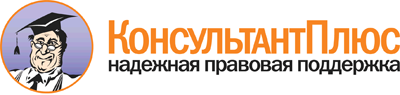 "Положение о корпоративной системе оплаты труда работников филиалов и структурных подразделений открытого акционерного общества "Российские железные дороги" (утв. решением правления ОАО "РЖД" (протокол от 18-19 декабря 2006 г. N 40)
(ред. от 22.05.2015)  Разряды     оплаты     труда                                     Уровни оплаты труда                                                                       Уровни оплаты труда                                                                       Уровни оплаты труда                                                                       Уровни оплаты труда                                                                       Уровни оплаты труда                                       Разряды     оплаты     труда     1-й уровень     2-й уровень     3-й уровень                  4-й уровень                            4-й уровень               Разряды     оплаты     труда       тарифные      коэффициенты       тарифные    коэффициенты       тарифные      коэффициенты            тарифные коэффициенты                  тарифные коэффициенты           машинисты     локомотивов   помощники машинистов        локомотивов           1           1,00            1,14            1,22           2           1,14            1,37            1,46           3           1,35            1,63            1,74           4           1,55            1,89            2,02           5           1,73            2,12            2,26               2,13               6           1,88            2,31            2,46               2,32               7           2,03            2,50            2,66               2,60*              8           2,18            2,69            2,86           2,90               2,88*              9           2,88            3,06           3,08               3,61*              10          3,08            3,27           3,43*          11         3,80*          12         4,14*          13         5,04*      * тарифные коэффициенты установлены с учетом особенностей работы рабочих локомотивных    бригад в режиме "раздробленного" рабочего дня с перерывом между поездками "туда" и        "обратно" и сверхнормативного отдыха в пунктах оборота (подмены) локомотивных бригад      свыше половины времени предшествующей работы                                               * тарифные коэффициенты установлены с учетом особенностей работы рабочих локомотивных    бригад в режиме "раздробленного" рабочего дня с перерывом между поездками "туда" и        "обратно" и сверхнормативного отдыха в пунктах оборота (подмены) локомотивных бригад      свыше половины времени предшествующей работы                                               * тарифные коэффициенты установлены с учетом особенностей работы рабочих локомотивных    бригад в режиме "раздробленного" рабочего дня с перерывом между поездками "туда" и        "обратно" и сверхнормативного отдыха в пунктах оборота (подмены) локомотивных бригад      свыше половины времени предшествующей работы                                               * тарифные коэффициенты установлены с учетом особенностей работы рабочих локомотивных    бригад в режиме "раздробленного" рабочего дня с перерывом между поездками "туда" и        "обратно" и сверхнормативного отдыха в пунктах оборота (подмены) локомотивных бригад      свыше половины времени предшествующей работы                                               * тарифные коэффициенты установлены с учетом особенностей работы рабочих локомотивных    бригад в режиме "раздробленного" рабочего дня с перерывом между поездками "туда" и        "обратно" и сверхнормативного отдыха в пунктах оборота (подмены) локомотивных бригад      свыше половины времени предшествующей работы                                                      Рабочие локомотивных бригад           Размер ежемесячной надбавки     (в процентах к тарифной ставке)     Размер ежемесячной надбавки     (в процентах к тарифной ставке)     При наличии прав управления               локомотивами              При наличии прав управления               локомотивами             Одного вида        тяги        Двух и более       видов тяги    Машинист локомотива 1 класса                      20              25        Машинист локомотива 2 класса                      10              15        Машинист локомотива 3 класса                       5              10        Помощник машиниста локомотива, имеющий     право управления локомотивом                       5              10                                  Наименование работ                          Тарифные   коэффициенты                                 Для грузчиков                                                                     Для грузчиков                                     При погрузке (разгрузке) в горячем состоянии металла, агломерата и  шлака; при погрузке (разгрузке) руды, пека, угля, угольного брикета,креозота, подовой и анодной массы, асбеста, негашеной извести и     минеральной ваты, цемента                                               2,30     При погрузке (разгрузке) в железнодорожные вагоны, автомобили и     другой подвижной состав вредных для здоровья грузов, смерзшихся     грузов и грузов массой одного места свыше 50 кг.                        2,07     При погрузке (разгрузке) в железнодорожные вагоны, автомобили и     другой подвижной состав других грузов; на внутрискладской           переработке грузов                                                      1,91             Для механизаторов комплексных бригад (при применении средств                                          комплексной механизации)                                      Для механизаторов комплексных бригад (при применении средств                                          комплексной механизации)                              При погрузке (разгрузке) на пограничных железнодорожных станциях,   перерабатывающих экспортно-импортные грузы, в горячем состоянии     металла, агломерата и шлака; руды, пека, угля, угольного брикета,   креозота, подовой и анодной массы, асбеста, цемента и других вредныхдля здоровья грузов, смерзшихся грузов и грузов массой одного  местасвыше 50 кг.                                                            2,88     При погрузке (разгрузке) на остальных железнодорожных станциях      (кроме пограничных) в горячем состоянии металла, агломерата и шлака;руды, пека, угля, угольного брикета, креозота, подовой и анодной    массы, асбеста, цемента и других вредных для здоровья грузов,       смерзшихся грузов и грузов массой одного места свыше 50 кг.             2,63     При погрузке (разгрузке) других грузов на пограничных               железнодорожных станциях, перерабатывающих экспортно-импортные      грузы                                                                   2,49     При погрузке (разгрузке) других грузов на остальных железнодорожных станциях (кроме пограничных)                                            2,31        Должности руководителей и специалистов филиалов ОАО "РЖД",              структурных подразделений филиалов ОАО "РЖД"           Диапазоны месячных     должностных     окладов(в рублях)                         1. Руководители                          Начальник дирекции социальной сферы; начальник региональной      дирекции медицинского обеспечения                                    37370-48750    Начальник: центра подготовки персонала по обслуживанию           высокоскоростных поездов, учебного центра профессиональных       квалификаций                                                         27830-48750    Начальник подразделения учебного центра профессиональных         квалификаций                                                         24550-42970    Начальник отдела: дирекции социальной сферы, региональной        дирекции медицинского обеспечения, центра подготовки персонала   по обслуживанию высокоскоростных поездов                             24550-42970    Начальник (спортивного) клуба (комплекса), центра (комплекса)    физкультурно-спортивного, оздоровления и др. социально-культурныхкультурных центров (комплексов)                                      19850-42430    Начальник сектора: дирекции социальной сферы, региональной       дирекции медицинского обеспечения                                    23450-38820    Начальник (спортивной) команды; старший тренер команды               18410-32860    Начальник: службы, цеха, самостоятельного отдела в структурном   подразделении                                                        18050-28890    Начальник отдела (участка) центра (комплекса) оздоровления,      физкультурно-спортивного и др. социально-культурных центров          15340-28890    Начальник лесопитомника                                          (с изм., утв. на заседании правления ОАО "РЖД". Протокол         от 05.12.2014 N 40)                                                  15340-28890    Начальник хозяйства                                              (с изм., утв. на заседании правления ОАО "РЖД". Протокол         от 05.12.2014 N 40)                                                  15340-28890    Начальник: участка (смены), сектора структурного подразделения       17150-28890    Начальник (аптечного) склада                                         14440-25280    Начальник (заведующий): мастерской, производства                     10830-24370    Начальник отдела (в службе) в структурном подразделении              17150-24200    Начальник хозяйственного отдела в структурном подразделении          15880-19140    Начальник гаража                                                     17150-22570    Начальник охраны                                                     18410-20590    Главный механик                                                      30140-42970    Главный редактор газеты (журнала)                                    19850-46580    Ученый секретарь; заведующий отделом (сектором) (технической)    библиотеки                                                           19850-41160    Главный: хранитель фондов, тренер                                    21480-36650    Ученый секретарь: музея, библиотеки; заведующий отделом          (сектором) библиотеки                                                15880-32860    Главный: режиссер, дирижер, хормейстер, балетмейстер, художник   и т.д.                                                               28700-32860    Главный администратор                                                21660-32860    Директор (заведующий) (технической) библиотеки                       19850-51090    Директор (заведующий): пансионата, санатория, санатория-         профилактория, профилактория, гостиницы, базы отдыха,            спортивно-оздоровительной базы,                                  спортивного: сооружения, клуба                                   (с изм., утв. на заседании правления ОАО "РЖД". Протокол         от 05.12.2014 N 40)                                                  14080-40800    Начальник оздоровительного лагеря                                (с изм., утв. на заседании правления ОАО "РЖД". Протокол         от 22.05.2015 N 17)                                                  14080-40800    Директор (заведующий): библиотеки, дома (дворца) культуры ,      клуба, музея                                                         12630-40800    Заведующий передвижной выставкой                                     12630-40800    Директор: ресторана; предприятия общественного питания           заведующий предприятием общественного питания                    (с изм., утв. на заседании правления ОАО "РЖД". Протокол         от 05.12.2014 N 40)                                                  11730-32860    Директор (заведующий) столовой                                   (с изм., утв. на заседании правления ОАО "РЖД". Протокол         от 05.12.2014 N 40)                                                  11730-25280    Директор (заведующий): базы (перевалочной и др.), ателье,        парикмахерской                                                       14080-19860    Заведующий: художественно-постановочной частью, музыкальной      частью и др.                                                         21660-29600    Заведующий общежитием                                                11190-23830    Заведующий жилым корпусом пансионата                             (с изм., утв. на заседании правления ОАО "РЖД". Протокол         от 05.12.2014 N 40)                                                  11190-23830    Заведующий (аптечным) пунктом                                        10830-23470    Заведующий: отделом (сектором) (всех наименований), секцией,     лабораторией                                                         10830-23470    Заведующий: производством (шеф-повар), прачечной, пакгаузом,     предприятием розничной торговли                                  (с изм., утв. на заседании правления ОАО "РЖД". Протокол         от 05.12.2014 N 40)                                                  10830-23470    Заведующий костюмерной                                               13720-16250    Заведующий складом, баней                                        (с изм., утв. на заседании правления ОАО "РЖД". Протокол         от 05.12.2014 N 40)                                                  10110-13540    Заведующий: хозяйством, бюро пропусков, копировально-множительныммножительным производством, камерой хранения                          9030-11200    Капитан                                                          (с изм., утв. на заседании правления ОАО "РЖД". Протокол         от 05.12.2014 N 40)                                                  24910-33400    Сменный помощник капитана                                        (с изм., утв. на заседании правления ОАО "РЖД". Протокол         от 05.12.2014 N 40)                                                  18680-30060    Капитан (старший моторист - рулевой) патрульного, спасательного  катера                                                               11200-14630    Мастер: участка производства (включая старшего), цеха,           типографии, по эксплуатации и ремонту машин и механизмов, по     ремонту, по ремонту приборов и аппаратуры, по ремонту            технологического оборудования, ремонтно-строительной группы,     пошивочной мастерской, производственного обучения                (с изм., утв. на заседании правления ОАО "РЖД". Протокол         от 05.12.2014 N 40)                                                  10830-22570    Ответственный секретарь                                              23650-40800    Редактор отдела                                                      23650-32860                                      2. Специалисты                                                                       2. Специалисты                                     Художественный руководитель (театра, концертной организации,     музыкального и танцевального коллектива и др.)                       25270-36650    Математик, электроник, программист, технолог, конструктор:       ведущий                                                          I категории                                                      II категории                                                     без категории                                                        25810-29070        21120-26180        17690-21490        16240-18060    Методист учебного центра профессиональных квалификаций:          ведущий                                                          I категории                                                      II категории                                                     без категории                                                    (с изм., утв. на заседании правления ОАО "РЖД". Протокол         от 21.10.2013 N 31)                                                  19490-26720        16240-24200        13720-20220        12450-16970    Инструктор производственного обучения рабочих массовых           профессий (включая старшего):                                    при стаже работы в должности не менее 5-ти лет                   при стаже работы в должности не менее 3-х лет                    без предъявления требований к стажу работы в должности           (с изм., утв. на заседании правления ОАО "РЖД". Протокол         от 21.10.2013 N 31)                                                  22200-26720        20400--24200       18770-22030    Инженеры всех наименований, экономист, бухгалтер, специалист по  управлению персоналом, юрисконсульт, товаровед, психолог,        физиолог, специалист (иных наименований):                        (с изм., утв. на заседании правления ОАО "РЖД". Протокол         от 21.10.2013 N 31)                                              ведущий                                                          I категории                                                      II категории                                                     без категории                                                        21120-23660        19130-21490        17690-19680        16240-18060    Инспектор-врач:                                                  ведущий                                                          I категории                                                      II категории                                                     без категории                                                    (с изм., утв. на заседании правления ОАО "РЖД". Протокол         от 05.12.2014 N 40)                                                  21120-23660        19130-21490        17350-19320        16240-18060    Инспектор (включая старшего): по производственно-техническим,    экономическим, социальным вопросам                                   16240-23660    Техник                                                           I категории                                                      II категории                                                     без категории                                                        13540-18060        12450-13910        11200-12640    Администратор вычислительной сети                                    16240-23830    Механик (включая старшего)                                           16240-23830    Механик по ремонту оборудования (включая старшего)                   10830-21310    Электромеханик (включая старшего):                               на участках I группы                                             II группы                                                        III группы                                                           14980-21310        14980-19320        13720-17700    Специалист по кадрам:                                            I категории                                                      II категории                                                     без категории                                                        13720-16250        12450-14810        10110-13540    Инспектор (прочих наименований)                                      10110-12460    Первый штурман (на флоте)                                        (с изм., утв. на заседании правления ОАО "РЖД". Протокол         от 05.12.2014 N 40)                                                  22200-24200    Механик (судовой)                                                (с изм., утв. на заседании правления ОАО "РЖД". Протокол         от 05.12.2014 N 40)                                                  15520-22030    Старший администратор                                                11730-16250    Администратор, администратор гостиницы, администратор дежурный   (с изм., утв. на заседании правления ОАО "РЖД". Протокол         от 05.12.2014 N 40)                                                   9930-11740    Администратор зала                                                    9030-12460    Старший диспетчер                                                    11200-12460    Диспетчер                                                             9030-11200    Механик гаража                                                       10830-17700    Старший научный сотрудник                                            16060-36650    Младший научный сотрудник                                            11200-24200    Фармацевт (включая старшего)                                          9030-18060    Корреспондент (корреспондент собственный, обозреватель,          корреспондент специальный), редактор:                            ведущий                                                          I категории                                                      II категории                                                     без категории                                                        21300-26710        17690-21310        14800-17700        12450-14810    Фотокорреспондент                                                I категории                                                      II категории                                                     без категории                                                        16240-19320        13530-16250        12450-13540    Корректор                                                            12450-19320    Редактор (по выпуску газет, журналов)                            I категории                                                      II категории                                                     без категории                                                        16240-19320        13530-16250        12450-13540    Технический редактор                                             I категории                                                      II категории                                                     без категории                                                        14800-16250        13540-14980        12450-13730    Главный: библиотекарь, библиограф (технической) библиотеки           19850-41160    Главный: библиотекарь, библиограф (музея, библиотеки)                15880-32860    Библиотекарь, библиограф, методист (технической) библиотеки      ведущий                                                          I категории                                                      II категории                                                     без категории                                                        19490-26720        16240-24200        13720-20220        12450-16970    Редактор, лектор (экскурсовод) (технической) библиотеки,         экскурсовод технической библиотеки                               (с изм., утв. на заседании правления ОАО "РЖД". Протокол         от 05.12.2014 N 40)                                              I категории                                                      II категории                                                     без категории                                                        16240-24200        13720-20220        12450-16970    Библиотекарь, библиограф, методист: библиотеки, клубного         учреждения, научно-методического центра, музея:                  ведущий                                                          I категории                                                      II категории                                                     без категории                                                        15520-21310        12990-19320        11010-16250         9930-13540    Редактор (библиотеки), лектор (экскурсовод), экскурсовод         (с изм., утв. на заседании правления ОАО "РЖД". Протокол         от 05.12.2014 N 40)                                              I категории                                                      II категории                                                     без категории                                                        12990-19320        11010-16250         9930-13540    Хранитель фондов                                                     11190-17700    Спортсмен-инструктор                                                 12450-26720    Спортсмен-инструктор (призер всероссийских и международных       соревнований)                                                        26710-40800    Инструктор-методист (включая старшего) (всех наименований)           12450-23830    Тренер-преподаватель по спорту:                                  высшей категории                                                 I категории                                                      II категории                                                     без категории                                                        21480-23830        19490-21490        17690-19320        12450-17700    Инструктор по спорту (всех наименований), инструктор             (стрелкового комплекса), массажист, инструктор по физической     культуре                                                             11200-19320    Концертмейстер, балетмейстер, хормейстер, режиссер,              звукорежиссер, кинорежиссер, кинооператор, дирижер, помощник     главного режиссера и др.                                             14980-19320    Режиссер-постановщик, художник-постановщик и др.                     23820-26720    Аккомпаниатор, звукооператор, ведущий дискотеки, артист,         артист-вокалист, ассистент дирижера и др.                        (с изм., утв. на заседании правления ОАО "РЖД". Протокол         от 05.12.2014 N 40)                                                  12450-16250    Художник (всех специальностей):                                  высшей категории                                                 I категории                                                      II категории                                                     без категории                                                        17690-21310        14980-19320        13530-16250        10820-13540    Культорганизатор, руководитель: коллектива, кружка; методист     (по художественной самодеятельности и др.):                      I категории                                                      II категории                                                     без категории                                                        13720-16250        12450-14810        11200-13540    Охотовед:                                                        ведущий                                                          I категории                                                      II категории                                                     без категории                                                        17690-21310        14980-19320        13530-16250        12450-13540    Преподаватель (в системе специального образования)               высшей квалификационной категории                                I квалификационной категории                                     II квалификационной категории                                    без категории                                                        26170-31060        23820-27090        13720-21490        20760-24370    Воспитатель (включая старшего), вожатый (включая старшего)           13720-21310    Примечание:                                                                          Размер оклада специалистов, указанных в настоящем приложении определяется с учетом   требований тарифно-квалификационных характеристик должностей работников              соответствующей сферы деятельности                                                   Примечание:                                                                          Размер оклада специалистов, указанных в настоящем приложении определяется с учетом   требований тарифно-квалификационных характеристик должностей работников              соответствующей сферы деятельности                                                   Железные дороги  Участки железных дорог, где установлены районные           коэффициенты к заработной плате              Размер      район,     коэф-та   Октябрьская     Тунгуда (вкл) - Никель (вкл), Печенга (вкл),       Ваенга (вкл), Мончегорск (вкл), Титан (вкл),       Ковдор (вкл), Алакурти (вкл), Пяозеро (вкл), Кемь- Пристань (вкл), Маленьга (вкл)                          1,4    Октябрьская     Кимасозеро (вкл) - Кивиярви (вкл); Боровая (вкл) - Юшкозеро (вкл)                                          1,4    Октябрьская     Гимольская (вкл) - Боровая (иск), Лен деры (вкл);  Пергуба (вкл) - Тугунда (иск), Кимасозеро (искл)        1,3    Октябрьская     Хиитола (вкл) - Вяртсиля (вкл), Гимольская (иск),  Олонец (вкл), Сювяоро (вкл);                       Раз.Ревсельга (вкл) - Пергуба (иск), Суоярви       (вкл); Приворот (вкл) - Чагода (вкл);              Верхневольский (вкл) - Кошта (вкл)                     1,15    Горьковская     Сусоловка (вкл)- Подосиновец (вкл), Слободское     (вкл), Лянгасово (вкл);                            Матанцы (вкл) - Поздино (вкл), Киров-Заводская     (вкл), Чухломинский (вкл);                         Лянгасово (вкл) - Кирово-Чепецк (вкл), Лесная      (вкл), Чепца (вкл);                                Пибаньшур (вкл) - Кильмезь (вкл), Воткинск (вкл),  Агрыз (искл);                                      Агрыз (искл) - Кизнер (вкл), Сайгатка (вкл),       Солдатка (вкл); Мукшур (вкл) - Алнаши (вкл);       Чепца (вкл) - Зилай (вкл)                              1,15    Северная        Полярный Урал (иск) - Лабытнанги (вкл)                  1,8    Северная        Амшор (вкл) - Воркута (вкл), Мульда (вкл),         Полярный Урал (вкл)                                     1,6    Северная        ОхотПост (вкл) - Инта II (вкл), Амшор (иск)             1,5    Северная        Рыкасиха (вкл) - Ненокса (вкл); Сия (вкл)-         Карпогоры (вкл)                                         1,4    Северная        Вожская (вкл) - Вендинга (вкл), Кослан (вкл);      Юкарка (вкл) - ОхотПост (искл), Усинск (вкл),      Троицко- Печорск (вкл)                                  1,3    Северная        Кошта (вкл) - Череповец I (вкл)                        1,25    Северная        Ерцево (вкл) - Архангельск (вкл), Сия (иск),       Рыкасиха (искл), Маленга (иск), Онега (вкл),       Наволок (вкл), Порт-экономия (вкл); Коноша (вкл.)  - Сенгос (искл);                                   Ерга (искл) - Юкарка (иск), Вожская (искл),        Сыктывкар (вкл), Сусоловка (иск), Красавино (иск)       1,2    Северная        Череповец I (иск) - Вологда (вкл), Ерцево (иск),   Лукино (вкл), Нефедово (вкл);                      Красавино (вкл) - Великий Устюг (вкл); Сенгос      (вкл) - Ерга (вкл)                                     1,15    Северо-         Кавказская      Артезиан (вкл) - Олейникове (искл)                      1,3    Северо-         Кавказская      Раз.Кара-Баглы (вкл) - Артезиан (иск)                   1,2    Северо-         Кавказская      Ульдючины (вкл) - Элиста (иск); Раз. N 17 (вкл) -  Раз. Кара-Баглы (иск)                                   1,1    Приволжская     Бузан (прист) (вкл)- Бузанский (вкл), Аксарайская I(вкл), Аксарайская II (вкл), Аксарайская II (вкл) -разъезд N 2 - разъезд Кигаш (вкл.), Досанг (вкл)       1,35    Приволжская     Линейная (искл) - Ильменный (вкл);                 Досанг (иск) - Раз.Молодость (иск), Н.Баскунчак    (вкл);                                             Сайхин (иск) - Джаныбек (иск);                     Кайсацкая (вкл) - Палласовка (вкл)                      1,1    Приволжская     Раз.Молодость (вкл) - Сайхин (вкл); Джаныбек (вкл) - Кайсацкая (иск)                                      1,15    Приволжская     Ст. Александров Гай                                    1,15    Приволжская     Олейниково (вкл) - Линейная (вкл)                       1,2    Куйбышевская    Савруха (вкл) - Кропачево (вкл), Новоуфимск (вкл), Загородняя (вкл), Бензин (вкл.);                   Уруссу (вкл) - Дема (вкл), Тюльган (вкл), Белорецк (вкл)                                              Акбаш (иск.) - Маклауш (иск.)                      с изм., утв. на заседании правления ОАО "РЖД".     Протокол от 22.05.2015 N 17)                           1,15    Свердловская    Салым (вкл) - Новый Уренгой (вкл), Нижневартовск   (вкл)                                                   1,7    Свердловская    Раз. 135 км (вкл) - Приобье (вкл); Юность          Комсомольская (вкл)                                     1,5    Свердловская    Куминская (вкл) - Устье-Аха (вкл)                       1,3    Свердловская    Кр.Железняк (вкл) - Покровск-Уральский (вкл);      Уралзолото (вкл) - Раз. 135 км (иск), Полуночное   (вкл)                                                   1,2    Свердловская    Остальные участки железной дороги                      1,15    Южно-Уральская  Все участки железной дороги                            1,15    Западно-        Сибирская       Исилькуль (вкл.) - Татарская (искл.); Называевская (вкл.) - Карбышеве - Иртышское (вкл.);             Комбинатская (вкл.) - Московка (вкл.)                  1,15    Западно-        Сибирская       Болотная (искл.) - Мариинск; Юрга (вкл.) - Карай   (вкл.); О.п. Салаирская (вкл.) - Таштагол (вкл.);  Новокузнецк-Вост (вкл.) - Томусинская (вкл.);      Тогучин (искл.) - раз.Посылаево (вкл.); Анжерская  (вкл.) - Топки (вкл.); Тайга (вкл.) - Сайга        (искл.) Каменный Ключ                                   1,3    Западно-        Сибирская       Победим (искл.) - Рубцовск (искл.) - Локоть -      Кулунда (вкл.) - Карасук (искл.)                   Кулунда (вкл.)-Раз.Паново (иск.) Хабары (вкл.) -   Камень-на-Оби (иск.)                                   1,25    Западно-        Сибирская       Сайга (вкл.) - Белый Яр (вкл.)                          1,5    Западно-        Сибирская       Остальные участки железной дороги                       1,2    Красноярская    Тулат (иск) - Абалаково (иск);                     Тарутино (иск) - Балай (иск);                      Стайный (иск) - Юрты (вкл);                        Решоты (вкл) - Чунояр (иск);                       Хайрузовка (иск) - Тайшет (вкл);                   Мана (иск) - раз.Агул (иск);                       Минусинск (вкл) - Каспа (иск); Саянская (иск)           1,2    Красноярская    Остальные участки железной дороги                       1,3    Восточно-       Сибирская       Огневка (иск) - Хани (вкл), Новобратск (вкл),      Усть-Илимск (вкл)                                       1,4    Восточно-       Сибирская       Остальные участки железной дороги                       1,2    Забайкальская   Борзя (иск) - Соловьевск (вкл); Армогойтуй (вкл) - Маргуцек (вкл)                                          1,3    Забайкальская   Борзя (иск) - Забайкальск (вкл), Армогойтуй (иск); Маргуцек (иск) - Краснокаменск (вкл), Приаргунск   (вкл)                                                   1,5    Забайкальская   Остальные участки железной дороги                       1,2    Дальневосточная Хани (вкл) - Хальгасо (вкл); Брусит (вкл) -        Чегдомын (вкл), Штурм (вкл) - Нерюнгри (вкл) -     Угольная (вкл), Оунэ (вкл) - Сов.Гавань (вкл);          1,4    Дальневосточная Силинка (вкл) - Оунэ (иск); Джармен (вкл) - Дземги (вкл)                                                   1,3    Дальневосточная Остальные участки железной дороги                       1,2    Дальневосточная Хани (вкл) - Хальгасо (вкл), Брусит (вкл) -        Чегдомын (вкл), Штурм (вкл) - Нерюнгри (вкл) -     Угольная (вкл), Оунэ (вкл) - Советская Гавань      (вкл);                                                  1,4    Дальневосточная Все участки железной дороги, расположенные на о-ве Сахалин                                                 1,6    